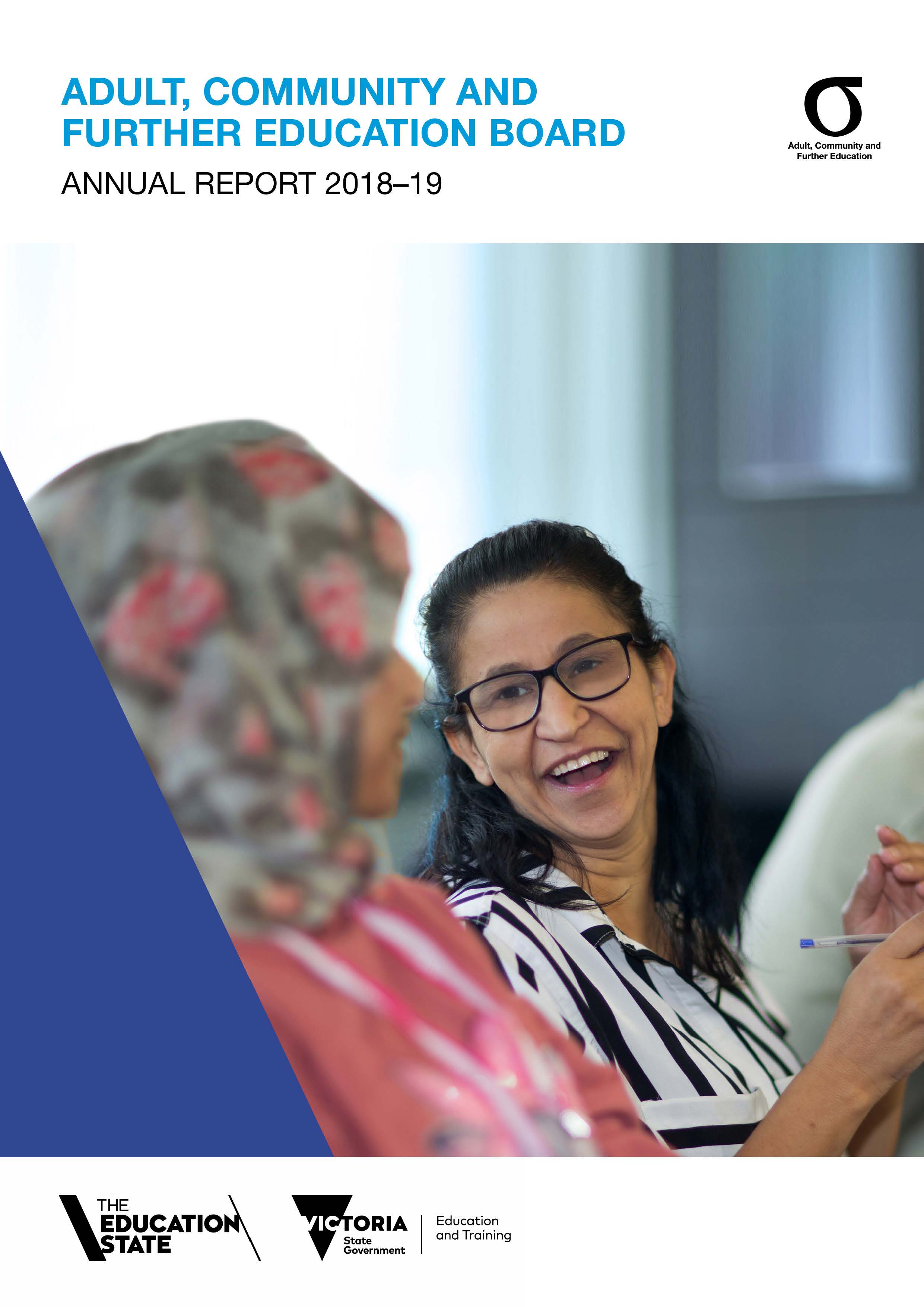 Published by the Adult, Community and Further Education Board
Melbourne October 2019© State of Victoria 2019ISSN: 1835-2243The copyright in this document is owned by the State of Victoria (Adult, Community and Further Education Board) or, in the case of some materials, by third parties (third party materials). No part may be reproduced by any process except in accordance with the provisions of the Copyright Act 1968, the National Education Access Licence for Schools (NEALS; see below) or with permission.
An educational institution situated in Australia which is not conducted for profit, or a body responsible for administering such an institution, may copy and communicate the materials, other than third party materials, for the educational purposes of the institution.
Also published on www.education.vic.gov.auISSN: 1835-2251Authorised by the Adult, Community and Further Education Board,
2 Treasury Place, East Melbourne, Victoria, 3002.The Hon. Gayle Tierney, MP
Minister for Training and Skills
Minister for Higher Education
Level 1, 2 Treasury Place
East Melbourne VIC 3002Dear Minister,In accordance with the Financial Management Act 1994 and the Education and Training Reform Act 2006, I am pleased to submit the Adult, Community and Further Education Board’s Annual Report for the year ending 30 June 2019.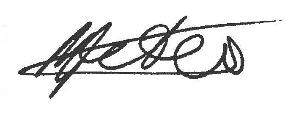 Ms Maria Peters
Chairperson
Adult, Community and Further Education Board30 August 2019ContentsReport of operations	4Year in review	4Our vision	4Our mission	4Our values	4Chairperson’s report	4Purpose and functions	6Non-financial performance reporting	9Performance against output performance measures	9Participation in Board-funded training	9Key initiatives and projects	10Financial performance reporting	19Summary of financial results	19Financial performance	19Revenue	19Expenses	19Governance and organisational structure	19Organisational structure and corporate governance	19Organisational structure	28Occupational health and safety, incident management and employment and conduct principles	28Workforce data	28Public sector and employment principles, workforce data, workforce inclusion policy and executive officer data	28Other disclosures	28Government advertising expenditure	28Disclosure of major contracts	28Consultancy expenditure	29Information and communication technology expenditure	29Freedom of information	30Compliance with the Building Act 1993	31Competitive neutrality policy	31Compliance with the Protected Disclosure Act 2012	32Compliance with the Disability Act 2006	33Additional information available upon request	33Office-based environmental impacts	34Attestation for financial management compliance with Standing Direction 5.1.4	34Financial Statements	35Declaration in the financial statements	36VAGO Independent Auditor’s report	37Comprehensive operating statement	39Balance sheet	40Statement of changes in equity	41Cash flow statement	41Notes to and forming part of the financial statements	42Note 1 About this report	42Note 2 Income from transactions	43Note 3 Grants and transfer payments	44Note 4 Operating and administrative expenses	44Note 5 Other economic flows included in net result	45Note 6 Receivables	46Note 7 Property	47Note 8 Payables	49Note 9 Contingent assets and contingent liabilities	49Note 10 Financial instruments	49Note 11 Fair value determinations	51Note 12 Cash flow information	54Note 13 Reserves	55Note 14 Responsible persons	55Note 15 Remuneration of executives	58Note 16 Remuneration of auditors	58Note 17 Subsequent events	58Note 18 Commitments for expenditure across payment timeframe	59Note 19 Other accounting items	59Appendices	62Appendix 1 Disclosure index	62Appendix 2 Grants and transfer payments (other than contributions by owners)	64Report of operationsYear in reviewOur visionThe vision of the Adult, Community and Further Education Board is that the adult, community and further education sector is recognised as a critical contributor to the prosperity of Victoria through its role in improving transitions of learners to further education and employment.Our missionThe mission of the Board is to increase the educational participation and attainment of adults, improve social cohesion, and boost the human and social capital of Victoria.Our valuesAs per the Public Administration Act 2004, the Board upholds the seven core Victorian public sector values:ResponsivenessIntegrityImpartialityAccountabilityRespectLeadershipHuman rights.Chairperson’s reportI was honoured to be appointed Chairperson of the Adult, Community and Further Education Board in August 2018—a role that continues my career-long commitment to adult learning. My working life has been strongly aligned to the core values and purpose of the Learn Local sector and the difference it makes to so many Victorians every day. My dedication to educationally disadvantaged learners began as an adult language, literacy and numeracy teacher, an experience that shaped my life and passion for education. My commitment, priority and passion remains in the sector and working with our wonderful Learn Local providers and other stakeholders to do the best for our learners. I’d like to acknowledge the work of all Board members towards the achievements laid out in this report. This year we were joined by new Board members Raoul Wainwright, Helen Kennedy and Margaret Lewis. Sally Brennan and Mike Grogan were re-appointed. Andrea McCall and Fiona Reidy resigned after many years of committed and valued membership. I would like to especially acknowledge and thank Sue Christophers, Chairperson from 2015 to July last year. Sue was a dedicated Chairperson leading the Board through the development of the Board’s strategy for 2016–19. Under Sue’s leadership, we implemented many strategic initiatives that helped make the Learn Local sector the strong and vibrant sector it is today.Building on the previous strategy’s achievements, this year we’ve been developing our new, multiyear strategy with a clear direction and a strong focus on learners. The new strategy focuses on sector strengths and how it’s best positioned in the Victorian adult educational landscape. We are designing this new strategy to provide a clear direction with a strong focus on learners. The Board remains committed to leading the sector, recognising its continually evolving and critical role in post-secondary education.The Learn Local sector plays a vital role in changing the lives of thousands of Victorians each year and proudly supporting learners to achieve their learning goals. It provides opportunities for people to re-engage and participate in a positive learning experience, gaining the confidence and skills they need to take the next steps in their future, whether it’s further study, getting a job, upskilling or changing careers. With Board funding, the Learn Local sector plays a pivotal role in increasing the educational, social and economic participation of Victorian adults. Our Learn Local providers are the lifeblood of their communities, offering all Victorians the opportunity to improve their lives through community education.The 2018 VET Student Satisfaction survey results highlight the success and value of Board-funded, pre-accredited training as a pathway to further education and training. The survey of learners who undertook pre-accredited training in 2017 indicates pre-accredited training is addressing their needs and has improved employment outcomes. We’ll use these compelling results, along with existing case studies and projects, to assist and inform our forward agenda and promote the sector’s impact and value to learners, industry, TAFE institutes and other key stakeholders.Another highlight for this year was the Board’s agreement with the Australian Government Department of Jobs and Small Business to recognise pre-accredited training as an ‘Other government program’ towards a job seeker’s annual activity requirements in the Work for the Dole phase. This means that Job Actives may refer job seekers into suitable, beneficial, pre-accredited training programs. This further solidifies the valuable role of pre-accredited training in meeting the job market’s existing and emerging needs.In late 2018, the Board identified four flagship initiatives for 2019. Still in their early stages, these will require a concerted effort beyond 2019. They are: leading literacy, numeracy and employability skills in Victoriareviewing pre-accredited trainingstrengthening partnerships with TAFE to improve outcomes for learnerscreating a meaningful brand and value proposition to champion the Learn Local sector with industry and learners, and to position it for place-based responses that best meet local needs.To further deliver on these strategic initiatives our ongoing Board-funded work will aim to foster innovation, ensure better learner outcomes, improve delivery, strengthen our role with partners, such as industry, and build provider capability. My fellow Board colleagues and I look forward to working with our Minister, our Learn Local providers and other partners, to continue reaching out, engaging and supporting individuals to believe in themselves and helping others understand the difference community education can make to so many lives.Ms Maria Peters
ChairpersonPurpose and functionsThe Adult, Community and Further Education Board was established by Victorian legislation in 1991 as a statutory authority. It now performs important statutory functions under the Education and Training Reform Act 2006. Its key role is supporting the development of adult, community and further education in Victoria.The Board’s five broad functions are:developmental—We inquire into, and report on, the development of adult, community and further education policies, programs, and services.advisory—We advise the Minister for Training and Skills and, through the Minister, the Government, on adult, community and further education matters.strategic—We plan and evaluate policies, programs, and services. We consider and prioritise community-learning needs and establish objectives and targets to meet them.profiling—We promote research and development in the adult community education sector, and general public awareness of adult, community and further education.operational funding—We provide and fund policies, programs and services for delivering adult, community and further education.In performing these functions, the Board pays close attention to ensuring equitable access to adult community learning opportunities for adult Victorians who have not previously benefitted from education. The Board monitors education quality and ensures it is relevant to specific community needs.The Board has over a network of over 270 Victorian Learn Local providers registered to deliver adult community education through pre-accredited programs.The Board acts as steward on behalf of the Government of Victoria for the adult, community and further education sector in line with Government priorities and the Board's legislated functions. The Board acts as system architect, funder, connector, and influencer to deliver pre-accredited training to socioeconomically disadvantaged adults. The Victorian Government, through the Board, subsidises pre-accredited training programs to help learners:return to studyimprove literacy and numeracy skillsbroaden employment optionslearn new skills. These courses offer initial vocational training and pathways to accredited training, qualifications, and ultimately employment and are a distinguishing feature of the Learn Local network.Pre-accredited training focuses on learners without Year 12 or an equivalent. It helps adults experiencing barriers to education and finding it difficult to enter accredited programs as their first step back into education and training.Learn Local providers are community-owned and managed not-for-profits, providing essential learning opportunities not otherwise available. They provide an informal, welcoming, flexible approach to learning and are the best way to access suitable education and training in the community.The Board contracts two adult education institutions, AMES Australia and the Centre for Adult Education (CAE) to deliver pre-accredited training across Victoria. AMES Australia specialises in settlement services, training, and employment assistance to refugees and newly arrived migrants. Operating as part of the Box Hill Group, the CAE helps adults complete their secondary education and begin, or advance, their paths to employment.Meeting expectationsIn 2016, the Board established four key strategic priorities as part of the Board’s strategy 2016–19 to bring a renewed sense of focus and creativity to our strategic efforts. They are:quality adult, community and further education—to ensure programs and related services respond to learner needs and aspirations, connecting them to further education and employment pathways; and to design the system settings for responsive and agile program delivery across networks of providers to maximise access for learnersaccountable adult, community and further education—to support pathways to further education and employment by building an evidence base for planning and monitoring regional performance in transitioning learners to further education and employment, as well as reviewing and aligning budget and supports towards programs and initiatives with high conversion rates to further education and employmentinfluential adult, community and further education—to demonstrate socio-economic value by promoting the evidence base and monitoring the impact of pre-accredited training on Victoria’s prosperity, while proactively fostering productive relationships across the system with state departments, TAFEs, local government and industry to shape policy settings and collaborate for maximised impactsustainable adult, community and further education—to manage sustainable funding provision for sector programs and support a network of providers with the right skills, resources and connections to maximise the deployment of resources and harness innovation.The 2018 Statement of Expectations issued by the Minister for Training and Skills outlined further focus areas for the Board. It concentrated on how the Board could improve outcomes for all adult learners— particularly the disadvantaged—and on lifting the profile of the Board and the community-based adult education sector.In 2018, the Board improved participation in training among specific priority learner cohorts: early school leavers—includes working age learners who have attained Year 10 or Year 11 but are not at schoollow-skilled and vulnerable workers—includes learners who completed Year 9 or lower and are employedIndigenous Australians—includes people of Aboriginal or Torres Strait Islander descent, or bothunemployed people—includes unemployed learners looking for work, or unemployed and not in the labour marketpeople with a disability—includes learners who report one or more specified physical, learning or intellectual disabilitiesdisengaged young people—includes 15 to 19 year olds who have not completed Year 12, are not attending school and are unemployedpeople from a culturally and linguistically diverse background—includes learners who do not speak English at home and were born in a non-English speaking nation.In October 2018, we developed four flagship initiatives to focus on in 2019:Lead literacy, numeracy and employability skills in Victoria—This project aims to position the Learn Local sector as the leader in literacy, numeracy and employability training delivery in Victoria. It seeks to strengthen the role of pre-accredited literacy, numeracy and employability training and the position of Learn Local providers in relation to the TAFE system and overall vocational education and training landscape, as well as workforce needs for industry.Brand and value proposition—This project aims to create a meaningful brand and value proposition to champion and promote the value of the Learn Local sector (including pre-accredited training) to the Victorian community and economy; including learners, industry, TAFE institutes and other relevant partners.Strengthening ACFE-TAFE relationships to deliver positive learner outcomes—This project will explore and trial opportunities to expand collaboration and connection between the TAFE and adult, community and further education (ACFE) sectors.Pre-accredited training review—This project will repurpose and reposition pre-accredited training in the vocational education and training sector to support learners to access basic education and skills to prepare for, and engage in, accredited training, get a job and keep it, and pursue career aspirations.Some Board projects underway during 2018–19 have been absorbed into flagship initiatives. The four initiatives will be key platforms for the Board’s 2020–25 strategy which is currently in development. The strategy will:consult with learners and other stakeholdersscan the current and emerging operating environmentreview literature—relevant research and reports—and the Board’s strategy 2016–19. It will position the Learn Local sector through strengthened pre-accredited training, as a vital component of the post-secondary education and training sector.Non-financial performance reportingPerformance against output performance measuresThis performance measure relates to the 2018 calendar year. It renames the 2017–18 measure ‘Number of pre accredited module enrolments government subsidised through the Adult, Community and Further Education (ACFE) Board–adult community education organisations and adult education institutes’ for increased clarity, but reports on the same activity as the previous measure. The 2018–19 actual is higher than the 2018–19 target due to additional one-off government funding being committed after the initial target was set.Participation in Board-funded trainingIn 2018, the board funded training to 29,940 Victorians across 263 contracted Learn Local providers, including adult education institutions. Learner survey data for 2018 indicates:80 per cent achieved their main reason for training 85 per cent held positive perceptions of teaching 91 per cent would recommend their Learn Local provider 88 per cent were satisfied with their training.In 2018, Board funded training continued to provide access to priority cohort learner groups including:7,550 early school leavers 810 low-skilled and vulnerable workers 580 Indigenous Australians 11,040 unemployed learners7,970 people with a disability 980 disengaged young learners 14,090 culturally and linguistically diverse learners.Note: Learners can be in more than one priority cohort.Key initiatives and projects Key initiatives and projects of the Board can be categorised according to the four main strategic priorities in the Board’s strategy 2016–19.Quality adult, community and educationEnsure that programs and related services respond to learner needs and aspirations, connecting to further education and employment pathways.Design the system settings for responsive and agile program delivery across networks of providers to maximise access for learners.Priority learner cohort strategiesIn 2018, the Board commissioned specific intervention strategies reports for three priority learner groups to improve the effectiveness of our investment in their pre-accredited learning. The groups are: culturally and linguistically diverse learnersIndigenous Australianslow-skilled and vulnerable workers. The reports had many strategies in common, with three system-wide initiatives agreed for immediate advancement: compilation of evidenced strategies that work for all vulnerable adult learners, tailored to each demographic-based priority learner cohort for use by Learn Local providersLearn Local provider capability building, via implementation of the Board’s professional development strategy for the pre-accredited workforcedevelopment of a single set of key performance measures for all learners undertaking pre-accredited training. Statewide projects, under the Capacity and Innovation Fund—round 11 category 3, will address these priority learner needs. Professional development strategyIn 2018, the Board commissioned a professional development strategy focused on developing the skills and potential of Learn Local staff delivering pre-accredited adult, community, and vocational learning programs. The strategy provides a framework for a systemic, cohesive approach to capability building, so staff can perform their vital role of improving opportunities for educationally disadvantaged Victorians to re-engage with education and training and obtain and keep meaningful employment.The strategy’s three professional development streams will build required skills and knowledge in the pre-accredited training workforce and drive change in practice to create quality learning experiences and outcomes for learners in pre-accredited programs.Stream 1 includes an adult, community and further education resources web portal with access to Board commissioned reports, resources and case studies. It will be an on-demand self-service professional learning site for Learn Local providers and their staff. Stream 2 promotes professional development through a structured professional-development events calendar. Stream 3 focuses on capability needs development via collegial approaches at the local level.The Board will implement the strategy through developed annual operational plans focused on building the three streams. Topics will be determined annually, they will offer place-based opportunities across the state and will reflect Board priorities based on the 2020–25 strategy. The statewide strategy will be evaluated to enable Board oversight of professional development initiatives—to direct its investments strategically, support Learn Local staff and maximise learner outcomes.Capacity and Innovation FundThe Board supports a strong and sustainable Learn Local sector and strives to foster a culture of innovation through the Capacity and Innovation Fund.In 2018–19, approximately $2.936 million in grants were allocated to 60 organisations. The grants focused on the sector’s capacity to deliver high-quality programs for disadvantaged learners and for projects supporting:learner engagement and participationquality program deliverypathways to further education and employment.Through these projects, Learn Local providers work collaboratively with others in the sector, or other community organisations, to develop and implement projects that meet learner needs and increase participation and achievement in pre-accredited training programs.The projects are diverse in scope and focus and aim for lasting benefit to disadvantaged learners through better systems, quality program delivery, and improved capacity in Victoria’s Learn Local network. Examples include programs for:improving Indigenous access to education and trainingdeveloping training resources and products in literacy and numeracyfacilitating improved pathways to employment and industry sectorsbuilding local partnerships to address local needs and developing innovative ways to increase the engagement of disadvantaged learners.Senior Victorians flagship projectThis project responds to a presentation by Gerald Mansour, Commissioner for Senior Victorians, that focused on his 2016 report Ageing is Everyone's Business. The Board is will explore developing pilot initiatives for senior Victorians to participate in pre-accredited programs, through Learn Local providers. So far, these include digital literacy; language, literacy and numeracy; and English as an additional language.An evaluation found these pre-accredited programs provide lifelong learning opportunities for seniors and address isolation and loneliness; whether senior Victorians do them in a general class with people of different ages, or alongside other seniors. Certificate of General Education for AdultsThe Board’s accredited curriculum promotes pathways and options for learners, with a clear focus on learner outcomes. Many qualifications are nationally-recognised, best-practice courses improving adult literacy, basic maths, and general education skills towards further qualifications and training. There is support for curriculum reaccreditation and professional development, to grow usage and delivery. Victoria University is the Board’s appointed curriculum maintenance manager. It advises us on Board-managed, accredited adult education curriculum matters. The Victorian Registration and Qualifications Authority reaccredited the certificates for 1 July 2018 to 30 June 2023. The curriculum and implementation guide are available at Department of Education and Training website. Professional development sessions providing an overview of the reaccredited Certificates in General Education for Adults, were conducted in July and October 2018.Accountable adult, community and educationDevelop robust baselines and build an evidence base for planning and monitoring regional performance in transitioning learners to further education and employment.Review and align budget and supports towards programs and initiatives with high conversion rates to further education and employment.Student Satisfaction surveyFor the first year ever, in 2018, pre-accredited learners who participated in pre-accredited training (2017) were included in the annual VET Student Satisfaction survey, which surveys pre-accredited training quality and outcomes. A high 85 per cent of respondents indicated their training addressed their learning needs.A strong indicator of the positive impact of pre-accredited training is the impressive 39 per cent of respondents who got jobs following their training, compared with 34 per cent before participation. That is a 5 per cent increase.Of those specifically undertaking training for a work-related reason, 48 per cent got jobs following training, compared with 37 per cent before participation. That’s an 11 per cent increase.In 2019, pre-accredited learners have again been included in the VET Student Satisfaction survey.Pre-accredited workplace observationIn 2018, the Board developed a new, revised model of pre-accredited work exposure—pre-accredited workplace observation. It is defined as industry-hosted work observations, supervised by a trainer. Learners get authentic and valid experience in real-world settings, in preparation for future employment, that is safe, covered by insurance and does not expose the host employer to insurance liability and legislative risk.Under the model, eight new A-frames were developed, with pre-accredited workplace observation accounting for no more than 10 per cent of the course’s total pre-accredited delivery hours. The eight A-frames are in specific industry areas with skill shortages—aged care, plumbing and carpentry. All use workplace observation as a key strategy to develop the following employability skills listed in the pre-accredited quality framework: communicationteamworkproblem solvinginitiative and enterpriseplanning and organisingself-managementlearningtechnology.The eight new A-frames with pre-accredited workplace observation are available at the A-frame exchange for all Learn Local providers. This will enable their wide use and serve as exemplars for development of other A-frames.Family Learning Partnerships programFollowing a review in late 2018, the Board transitioned arrangements for Family Learning Partnerships and Family Learning Support programs to a consolidated and enhanced Family Learning Partnerships program; giving providers more flexibility to help vulnerable, local families. The Board will implement the enhanced program in the second half of 2019. A support package will improve vulnerable families’ access to adult education via:collaborative relationships between Learn Local and other providers like schools, early learning centres, and other community services to address barriersestablishing communities of practice and bringing together program providers to share knowledge, skills, and experienceoffering flexibility to use program funds to cover childcare costs for participating parents. Learner Engagement A-frame programTo engage hard-to-reach learners, who may find shorter programs make participation easier, the Board allocated $450,000 this year for the Learner Engagement A-frame program, helping Learn Local providers deliver programs with at least five, but less than 20, student contact hours. The program’s objectives are to:give Learn Local providers flexibility to improve participation in pre-accredited training programs for adults facing barriers to trainingprovide engagement activities linked to pathways to further training or employmentstrengthen pathway outcomes for learners facing barriers to training by building the skills that they need to participate in further pre-accredited training programs, accredited education, or employment learning.The program focuses on:disadvantaged or hard-to-reach learnerslearners with complex or multiple needslearners in thin markets or remote locationsunemployed and vulnerable workers.Influential adult, community and educationProactively foster productive relationships across the system with state departments, TAFEs, local government, and industry to shape policy settings and collaborate to maximise impact.Promote the evidence base to demonstrate the socioeconomic value and monitor the impact of pre-accredited training on Victoria’s prosperity.Learn Local financial literacy for women affected by family violenceIn April 2018, in partnership with Consumer Affairs Victoria and the Women’s Information and Referral Exchange, the Board approved funding for the Purse project - a pre-accredited financial literacy course for women affected by family violence. It aims to support vulnerable women to manage their money and build their skills and confidence, making a positive impact to their immediate and long-term wellbeing. It is in response to the Royal Commission into Family Violence Recommendation 121 Expand financial wellbeing training for victim survivors of family violence. The Ministers for Education and Training and Consumer Affairs jointly led the response. Between February and June 2019, 59 staff from 32 Learn Local providers were trained to deliver the course. Delivery began in June 2019 in selected localities across Victoria. Intended participants include disadvantaged women in metropolitan, regional and rural settings:who have experienced or are experiencing family violenceare single mothers or individuals experiencing, or at risk of, homelessnessare Indigenous are from culturally-diverse backgrounds, including recently settled migrants and refugees.Community Solutions CaseyThe Community Solutions Casey project is a three-year initiative funded by the Board to develop collaborative networks between Learn Local providers in the City of Casey and other education providers including TAFE, local government, local community organisations, and industry. The purpose is to establish sustainable collaborative partnerships that reduce barriers and enable learners to access and progress through pre-accredited training, then transition into further education and employment. The project has significantly improved collaboration and partnership arrangements between Learn Local providers and Neighbourhood House organisations across Casey and grown pre-accredited training delivery within the local government area. The Casey Community Solutions team promoted the project and learning at career expos and job fairs. The Learning Advisory program has delivered one-on-one careers advice and training information to community members through local libraries. Plans are underway to recruit and train a group of Community Learning Ambassadors to consult with community members about learning needs and connect them to training. The team are also working with Learn Local providers to help promote adult learning in Casey and improve messaging about pre-accredited training.A Board commissioned evaluation of the project that will consist of three community consultations throughout the life of the project. Evaluation results will be fed back into the project using formative and prospective evaluation. The project's process and impact are also being evaluated.2018 Learn Local AwardsThe Victorian Learn Local Awards promote adult, community and further education by recognising outstanding achievements of learners, practitioners, and Learn Local providers. They reward best practices and innovation and encourage high standards.Presentations were made to the 2018 award winners at a gala dinner on 30 August 2018 at Pullman Melbourne Albert Park. Prize money totalling $65,000 was awarded as follows:The Ro Allen Award - recognising pre-accredited learner excellence: David Hayes, Kew Neighbourhood Learning CentreVictorian Learn Local Young Pre-accredited Learner Award: Aymee Schofield, Noweyung LtdVictorian Learn Local Pre-accredited Pathway Program Award: Prepare for Work - Service Stars, Kensington Neighbourhood HouseVictorian Learn Local Practitioner Award: Robyn Spandonide, Loddon Campaspe Multicultural ServicesVictorian Learn Local Creating Local Solutions Award: Kick-Start your Career in Health, Noweyung LtdVictorian Learn Local Collaboration Award: Manningham Learns-A Strategic Alliance—Pines Learning, Park Orchards Community House and Learning Centre, Living and Learning@AjaniLearn Local LegendsBarwon South-western Regional Council–DiversitatEastern Metropolitan Regional Council–Glen Park Community CentreGippsland Regional Council–Heyfield Community Resource CentreGrampians Regional Council–Nhill Neighbourhood HouseHume Regional Council–Tatura Community HouseLoddon Mallee Regional Council–Bendigo Neighbourhood HubNorth-western Metropolitan Regional Council–Preston Reservoir Adult Community Education (PRACE)Southern Metropolitan Regional Council–Springvale Learning and Activities Centre (SLAC).Victorian Community Training Provider of the YearFor the fourth time, the Board sponsored the Victorian Community Training Provider of the Year Award at the annual Victorian Training Awards. The award was open to Learn Local providers, and awarded to an organisation demonstrating innovation and excellence in local community education, as part of Victoria’s training system. The winner was judged on their: capacity to design and implement innovative, high-quality training programs valued by the local community and responsive to learner needsunderstanding of the local community and how to attract learners facing barriers to participation and attainment in vocational trainingpartnerships and participation in broader service delivery within the local community.Wyndham Community and Education Centre was announced community training provider of the year, at the 2018 Victorian Training Awards. This not-for-profit organisation offers a broad range of adaptive educational and community programs focused across the western suburbs of Melbourne and at Geelong. It responds to disadvantaged learners, youth and refugees with tailored pre-accredited and accredited programs, providing pathways into further education or employment. In collaboration with industry, Wyndham Community and Education Centre created successful enterprises in hospitality, horticulture and bookkeeping. For example, their Saffron Kitchen project provides on-the-job learning in hospitality for people facing multiple barriers to employment. Their philosophy is that a young person's life-circumstances shouldn't limit their opportunities.2018 Learn Local ConferenceThe Board’s biennial Learn Local Conference was held on 30–31 August 2018. It:provided a forum to showcase best-practice and lessons learned from successful Capacity and Innovation Fund projects, and other Board-funded projects, among Learn Local providers and other stakeholders involved with adult learnerscommunicated relevant outcomes or directions from Board-funded projects to key stakeholdersenabled networking across Learn Local providers, other training providers, and adult and community education specialists.Sustainable adult, community and further educationSupport a network of providers with the right skills, resources, and connections to maximise deployment of resources and harness innovation.Ensure and manage sustainable funding provision for sector programs.2019 Registration of Learn Local providersIn 2017, KPMG reviewed the Board’s Learn Local provider registration guidelines. The revised guidelines aim to strengthen registration criteria with a greater emphasis on quality training. All Learn Local provider registrations expired in December 2018 with re-registration occurring under the new guidelines, where nine criteria must be addressed. Providers are eligible for either a three-year or five-year registrations period depending on their response to the criteria. The standard of the 271 applications received was very high, with Learn Local providers providing substantial evidence against the criteria. Registered training organisations and Neighbourhood Houses are exempt from providing evidence against some criteria. Three-year registration was given to 47 providers, and 224 received five-year registration. All new providers were registered for three years.Strengthening sector governanceThe Board contracted the Small Business Mentoring Service to deliver a Learn Local support program in 2018–19, helping the adult, community and further education sector to thrive and improve its reach and responsiveness to community needs. It includes governance and business management, workshops and follow-up one-on-one mentoring.The governance component was delivered in the second half of 2018 to members of committees of management in 30 Learn Local providers. Participant satisfaction was high. They took on board the advice and guidance and made positive changes to their governance approach or produced action plans for future change. Some did both. Several committees of management chose to retain their assigned mentor and continue building their capability to provide effective direction to their Learn Local.In early 2019, the business management component was delivered to managers and coordinators from 35 Learn Local providers. It used the Teach-Create-Implement approach and achieved improvements in business, marketing, and commercial skills for financial viability. Social enterprises were developed in conjunction with Learn Local providers.Financial performance reportingSummary of financial resultsFinancial performanceThe table below provides summary information from the Board’s financial reports for the 2018–19 financial year, with comparative data for the previous four years.Five-year financial summaryRevenueTotal income in 2018–19 increased by $9.5 million, primarily reflecting one-off grants revenue from the Department of Education and Training to fund the Board’s language, literacy and numeracy program, and the training subsidy rate increase for 2019.ExpensesExpenses in 2018–19 remained comparable with 2017–18, decreasing by $0.3 million reflective of minor program adjustments to align with the Board’s revised strategic objectives.Governance and organisational structureOrganisational structure and corporate governanceBoard membership mattersThe Board has 12 members including a Chairperson and a Deputy Chairperson. Members are appointed by the Governor-in-Council on the recommendation of the Minister for Training and Skills.The Board reflects the breadth and diversity of adult education in the community and its links with government, industry and community sector activity.Ms Sally Brennan and Mr Michael Grogan were reappointed for three-year terms, on 3 July 2018.On 4 July 2018, Ms Sue Christophers resigned as Chairperson. Dr Ron Wilson was appointed as acting Chairperson from 27 July to 27 August 2018. Ms Maria Peters was appointed Chairperson on 28 August 2018.Ms Andrea McCall resigned from the Board on 30 September 2018.On 21 May 2019, Ms Margaret Lewis and Ms Helen Kennedy were appointed to the Board. Adult, Community and Further Education Board members 2018–19Ms Maria Peters was appointed Chairperson on 28 August 2018. Ms Peters has been involved in the adult education sector for more than 30 years and was, most recently, the independent Chairperson of the Future Opportunities for Adult Learners in Victoria reference group. She is a leading figure in the Australian vocational and tertiary sector, having held a wide range of management, leadership and governance roles. Maria joined Chisholm Institute in 1987 as a sessional teacher in the adult community education and foundation field, and has provided 30 years of continuous service to communities the Institute serves, becoming a respected leader in vocational education and training at state, national and international levels. As Chisholm's Chief Executive Officer from 2010–17, she was driven to improve participation and ensure strong student and industry outcomes. As a recipient of the Lynne Kosky Lifetime Achievement Award at the 2017 Victorian Training Awards, Ms Peters was recognised for leading significant educational innovation within the vocational education and training sector, aimed at improving participation and ensuring strong student and industry outcomes. In 2018, for her outstanding leadership and commitment to vocational education, Ms Peters was awarded an Honorary Doctor of Education from Swinburne University.Dr Ron Wilson, PSM (Deputy Chairperson; acting Chairperson 27 July to 27 August 2018) is an education and training consultant with more than 20 years’ experience in the Victorian VET sector; including in senior management, Indigenous education, and corrections education in TAFE. He has worked as a consultant with Learn Local providers and supported their development of sustainable business models and operational systems. Ron was awarded the Public Service Medal in 1996 for introducing vocational training in Victoria’s adult and juvenile corrections systems. Ron is a member of the Friends of Eltham Copper Butterfly.Ms Sally Brennan is an experienced education consultant with a particular emphasis on community development and adult community education. She has extensive experience in the Learn Local sector, including 22 years as Chief Executive Officer of Upper Yarra Community House (now Cire Services), as well as representing peak bodies at state and national level. Sally has worked with all levels of government; creating and maintaining local and regional services, community engagement, and working with industry and education providers to improve learning outcomes for disadvantaged and vulnerable learners. She is currently Principal Advisor in Regional Development at Swinburne University of Technology. Sally has qualifications in adult development including a Master of Education and is a graduate of the Australian Institute of Company Directors. She was reappointed to the Board on 3 July 2018.Ms Sue Christophers, PSM has more than twenty years’ experience at senior executive level in the Department of Education and Training; leading development of state and national policy, managing complex projects, and contributing to major restructures. In 2015, Sue received a Public Service Medal. She has led complex policy and service delivery reform in education and training at state, national, and international levels. She was responsible for the establishment and management of government-to-government agreements on educational cooperation in the Middle East and Asia, and facilitated opportunities for Victoria to work with other countries to further all systems of education. Sue is a Board Director at the VET Development Centre. She resigned as Chairperson on 4 July 2018.Ms Helen Coleman, OAM was a councillor and two-time mayor for the Nillumbik Shire Council from 2004–16. With qualifications in community development and a Bachelor of Social Science, Helen has worked in a diverse range of paid and voluntary roles in the legal profession for state Members of Parliament, and consulted in the volunteer and community development sectors. Helen has wide-ranging Board experience with not-for-profit and government boards. She is a board member of Women’s Health Victoria, and metro Vice President of the Australian Local Government Women’s Association. Helen was awarded a Medal of the Order of Australia in January 2019 for service to the community. She is a Fellow of the Australian Institute of Company Directors and a graduate of the Cranlana Programme.Mr Michael Grogan is the Victorian-South Australian Director of the Advanced Manufacturing Growth Centre. Previously Chief Executive Officer of Sutton Tools Pty Ltd, Michael sits on the Board of Manufacturing Skills Australia and is a Director of the Defence Materials Technology Centre. He chairs the Ruthven Secondary College School Council and is a Director at Evolve in Focus. Mr Grogan was reappointed to the Board on 3 July 2018.Ms Helen Kennedy has extensive experience in leadership and community development, specifically relating to Aboriginal wellbeing. She has held senior management roles within the Victorian Aboriginal Community Controlled Health Organisation and was responsible for operational management support of eight health programs. Ms Kennedy has also managed over 45 staff, including those providing allied health services to at-risk members of the Victorian community.Ms Margaret Lewis has wide-ranging experience on community boards and committees including Goldfields Local Learning Employment Network, Bendigo Trades Hall Council and the Victorian branch of the Australian Education Union’s state council. She is currently a board member of Castlemaine Health, Remembrance Parks Central Victoria, Planning for Sustainable Animal Industries Implementation Reference Group, and Joyce’s Creek Cemetery Trust, in addition to other non-government bodies and committees. Ms Lewis has extensive experience in education, being a teacher for 25 years and a principal for 18 years.Mr John Maddock, AM has vast corporate governance, senior executive leadership, and management experience in the tertiary and adult education sectors, including being Chief Executive Officer at both Box Hill Institute Group and Gordon Institute of TAFE. He is an Honorary Senior Fellow of Melbourne University Graduate School of Education’s LH Martin Institute and a member of the Victoria Polytechnic Vice Chancellor’s Advisory Committee at Victoria University. He also provides consulting services. John is a Fellow of the Australian Institute of Company Directors and previously held non-executive director positions with Innovation Skills Australia, Australian Training Products and eCoach. He was awarded the Australia Sports Medal for volunteer services with the Sydney 2000 Olympics. In 2013, John was made a Member in the General Division of the Order of Australia for significant service to vocational education and training, and to the sport of basketball.Ms Andrea McCall is a graduate in history and politics from the University of Lyon and has a post-graduate qualification in human resources. She was a Victorian Member of Parliament from 1996 to 2002. Since 2002, she has worked at a number of Victorian universities tutoring and running work experience programs, as well as hosting overseas business delegations and training courses for state government departments. Andrea was Chair of the Women’s Correctional Services Advisory Committee and a member of Justice Health. She has chaired committees on disability and small business and has chaired projects for the Board on youth engagement and positive ageing. Ms McCall is a member of the U3A Frankston Committee of Management. Ms McCall resigned from the Board on 30 September 2018.Dr Menon Parameswaran, OAM has a background in natural resource management, agriculture, teaching and research, business studies, and community liaison and engagement with culturally and linguistically diverse communities and disadvantaged learners in the VET system. He was awarded a Medal of the Order of Australia in January 2019 for service to primary industry. He is a board director of the Primary Care Connect Community Health Service in Shepparton and has chaired and worked as a member of both industry and government peak committees. Menon is a retired senior lecturer of the University of Melbourne, a former advisor and consultant at the Goulburn Broken Catchment Management Authority, and a former senior lecturer and research manager at the Victorian College of Agriculture and Horticulture. Menon was a member of the Victorian Multicultural Business Advisory Council from 2004 to 2009. He has more than 30 years’ experience in education and community forums and has received awards and commendations for work in environmental and community issues. Dr Fiona Reidy has expertise in community and stakeholder engagement, Learn Local operations and challenges, and public sector governance. She has more than ten years’ experience in senior management roles in local government; including liaison with neighbourhood houses and the City of Greater Geelong. Her former roles include Director in Client Outcomes and Service Improvement at the Victorian Department of Health and Human Services and Director of Health and Wellbeing at G21 Geelong Region Alliance. She was a quality assessor and team leader at the Aged Care Standards and Accreditation Agency and a national labour adjustment officer at the Textile Clothing and Footwear Union. She has a PhD in Disability and Local Settings and is a member of the Australian Association of Social Workers. Until recently, she was an Adjunct Professor at La Trobe University. Ms Reidy resigned from the Board on 26 July 2018.Dr Win Scott is a consultant with extensive experience in the vocational education and training sector. She was Chief Executive Officer, Sunraysia Institute of TAFE until her retirement in June 2016. La Trobe University awarded her an honorary Doctorate of Education in 2016, and she holds a Master of Educational Management. Win is the Chair of the Mallee Regional Partnership and Deputy Chair of the Regional Development Advisory Committee. She is also a member of other regional and local boards. Before joining the TAFE sector, Dr Scott was a restaurateur in Bendigo.Mr Raoul Wainwright has a background in public policy, industrial relations and community services. He is a legal officer for the Australian Manufacturing Workers’ Union. Mr Wainwright holds a Bachelor of Laws/Bachelor of Arts and has held ministerial advisory roles and been a member of local government. Mr Wainwright has longstanding experience in working with government at all levels and is committed to improving access to educational opportunities for all Victorians.Ms Penny Wilson has extensive government, community, and private sector experience. As a partner at SHK Asia Pacific, she specialises in executive search and business transition in government, not-for-profit, and regulatory settings. Penny has held senior roles in public service and is the former Chief Executive Officer of both the Responsible Gambling Advocacy Centre and the Victorian Council of Social Service. A long-standing volunteer in adult learning programs, Penny was Chair of Learn for Yourself, a Learn Local provider. Penny has qualifications in social sciences, communications and business management, and she is an experienced non-executive board director.Audit and Risk Committee membership and rolesIn accordance with legislative requirements, the Board operates an Audit and Risk Committee to oversee:risk managementfinancial management, performance and sustainability reportingcompliance with legislation, regulations and standardsexternal auditinternal audit.In 2018–19, the independent members of this committee were:Lisa Woolmer (Chairperson)Michael Grogan (Deputy Chairperson)Sue Christophers (to 4 July 2018)John MaddockAndrea McCall (to 30 September 2018)Menon Parameswaran (from 13 December 2018)Maria Peters (from 28 August 2018)Raoul Wainwright (from 13 December 2018).Finance Committee membership and rolesThe Board also operated a Finance Committee in 2018. The Finance Committee:advised the Board regarding funding allocation settingmonitored financial performance against Board funding allocationsadvised the Board regarding the treatment of unrecoverable debtsensured effective oversight of financial resources in alignment with Board objectivesled improvements to Board financial efficiency and sustainability.In 2018, the members of this committee were:John Maddock (Chairperson)Sue Christophers (to 4 July 2018)Andrea McCall (to 30 September 2018)Michael GroganMaria Peters (from 28 August 2018).Representation on Board committees, panels, steering groups and working groupsMembers of the Board also represent the Board on working groups and committees such as:Board external performance review working groupsAdult, community and further education metrics working groupCapacity and Innovation Fund application evaluation panelsVictorian Learn Local Awards judging panelsflagship initiative steering committeesBoard strategy 2020–25 steering committeeCasey Community Solutions steering group.In addition, eight members of the Board took on liaison and communication support roles within Regional Councils as Regional Champions.Representation on other bodiesMembers of the Board also represent the Board on external bodies such as the Koorie Advisory Committee.Regional councils of adult, community and further educationThere are eight regional councils of adult, community and further education established under the Education and Training Reform Act 2006.Regional:Barwon South-westernGippslandGrampiansHumeLoddon MalleeMetropolitan:Eastern MetropolitanNorth-western MetropolitanSouthern MetropolitanThe work of each regional council is supported by Department of Education and Training staff.Role of regional councilsThe Board and regional councils work together to fulfil the Board’s mission.Regional councils draw together different expertise and aspects of local knowledge about adult education to advise the Board on needs of adult education across their regions. They also contribute to statewide planning and policy development.Regional councils help the Board meet its objectives by:developing processes to enable learners and providers to advise them and the Board of needs in their regionproviding advice and preparing reports for the Boardproviding information and contributing to planningadvising the Board regarding the effectiveness of activities in their region, including those funded by the Boardsupporting and promoting provision, networks between providers, and diversity and flexibility of provisionrecommending to the Board statewide priorities and policies.CompositionEach regional council has a minimum of five members appointed by the Minister for Training and Skills, including an elected Chairperson and elected deputy. Regional councils may also co-opt two additional people for up to twelve months. Members are appointed to ensure regional councils reflect:community diversityregional interests and views of individuals and groups that will benefit from adult education in the regionregional interests and views of adult education providersthe importance of community-based adult education.At least half of the members should have knowledge of, or experience in, providing adult, community and further education.Membership of regional councils 2018–19Barwon South-westernJan Golden, ChairpersonHeather Reardon, Deputy ChairpersonDavid CotsellLouise CameronAllison FlemingDebbie HopeAnne Marie Ryan.GippslandGlenda McPhee, ChairpersonDesmond Williams, Deputy ChairpersonCatherine BriggDiane CarsonKaren FleischerJosie Rose.GrampiansKaren Monument, ChairpersonTim Shaw, Deputy Chairperson (to 12 December 2018)Jannine BennettBryan CrebbinAnnette Creek (to 28 February 2019).HumeAndrew Kay, ChairpersonBradley QuilliamMaurice (Norm) Stone (to 24 June 2019).Loddon MalleeBrian Gould, ChairpersonDerek Bowman (to 28 February 2019)Elaine Bartram (to 31 August 2018)Neale ChandlerNatalie GreenCraig LearyKerry McGuffie (to 20 April 2019)Deborah Quin.Eastern MetropolitanBeverley Knowles, ChairpersonJoseph Cullen, Deputy ChairpersonJoanne Butterworth-Gray (to 1 December 2018)Yvonne HoCarmen PaceFiona PurcellSharon RiceHelen RuddellJeanette Swain.North-western MetropolitanElizabeth Joldeski, ChairpersonChristine McCall, Deputy Chairperson (to 28 February 2019)Gregory FerringtonMaria FloudiotisPeter RussoJohn SheenJoanne Smyth.Southern MetropolitanLouisa Ellum, Chairperson (to 28 February 2019)Judith Bissland, Deputy ChairpersonMartin CormanGillian Latchford Catherine McGrath (to 28 February 2019).Administrative and project supportUnder the Education and Training Reform Act, a General Manager of the Board is responsible for implementing Board policies and decisions. During 2018–19, this role was filled by Ms Lee-Anne Fisher, Executive Director, Engagement, Participation and Inclusion Division of the Department of Education and Training. More broadly, the planning, policy and resource allocation roles of the Board were supported in the Department of Education and Training by the General Manager and the Participation, Inclusion and Regional Engagement Branch of the Engagement, Participation and Inclusion Division. The Branch also helped eight Regional Councils of Adult, Community and Further Education, and Learn Local providers meet the government’s goals and targets for adult learning and community building. It provides advice about the Learn Local sector, supports the Board to build organisational capacity, and administers Board grant programs.Organisational structureFigure 1 describes the legislative relationships and accountabilities of the Board as of 30 June 2019. Figure 1 Organisational chart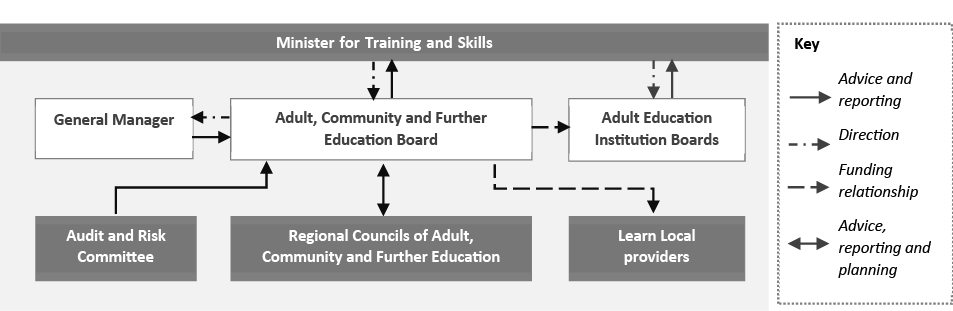 Occupational health and safety, incident management and employment and conduct principlesThe Department of Education and Training manages matters relating to staffing, workforce data, the application of merit and equity principles, incident management and occupational health and safety (see the Department’s Annual Report 2018–19).Workforce dataPublic sector and employment principles, workforce data, workforce inclusion policy and executive officer dataThe Board employs no staff. The Department of Education and Training manages matters relating to staffing, workforce data, the application of merit and equity principles, incident management and occupational health and safety (see the Department’s Annual Report 2018–19).Other disclosuresGovernment advertising expenditureNil reports.Disclosure of major contractsNil reports.Consultancy expenditureDetails of consultancies (valued at $10,000 or greater)In 2018–19, there were seven consultancies with total fees payable of $10,000 or greater. Total expenditure in relation to these was $447,000 (excluding GST).Details of consultancies under $10,000In 2018–19, there were no consultancies where the total fees payable to the individual consultant were less than $10,000.Information and communication technology expenditureFor 2018–19, the Board had a total information and communication technology expenditure of $1,095,000 as detailed below.Freedom of informationThe Freedom of Information Act 1982 allows the public the right of access to documents held by the Board. This includes documents created during work done for the Board and documents supplied to the Board by an external organisation or individual.The Act extends the community's right to access information held by government departments, local councils, ministers, and other bodies subject to the Act.The Act allows the Board refuse access, either fully or partially, to certain documents or information such as: Cabinet documentssome internal working documentslaw enforcement documentsdocuments covered by legal professional privilege, such as legal advicepersonal information about other peopleinformation provided to the Board in-confidence.From 1 September 2017, the Freedom of Information processing time for requests received was reduced from 45 days to 30. This can sometimes be extended.Applicants dissatisfied by a Board decision may, under section 49A of the Act, seek a review by the Office of the Victorian Information Commissioner within 28 days of receiving a decision letter.Making a requestSubmit freedom of information requests to: Freedom of Information website. Search and access charges may apply. Access can also be obtained by written request to the Board’s Freedom of Information team, as detailed in sub-section 17 of the Freedom of Information Act.All freedom of information requests, should be in writing and clearly identify the types of materials sought.Address:Freedom of Information Manager 
Adult, Community and Further Education Board 
Department of Education and Training 
GPO Box 4367
Melbourne VIC 3001Freedom of information statisticsFor the 12 months ending 30 June 2019, the Board received no new applications.Further informationFurther information regarding Freedom of Information can be found in the Act, regulations made under the Act, or on online at Freedom of Information websiteCompliance with the Building Act 1993Mechanisms to ensure that buildings conform to the building standardsThe Department of Education and Training manages nine state-owned buildings on behalf of the Board. The Department advises they all comply with the Building Act 1993 and other statutory obligations. A building rectification program ensures state-owned buildings comply with relevant legislative requirements.Major works projects (greater than $50,000)During 2018–19, major works (greater than $50,000) were undertaken at:602 Urquhart St, Ballarat30 Templeton Street, Castlemaine17 Chisholm Street, Wangaratta71 Hyland Street, Warrnambool.Mechanisms for inspection, reporting, scheduling and carrying out of maintenance works on state-owned existing buildingsThe Department has engaged compliance program managers, on behalf of the Board, to organise inspections, reporting, scheduling, and rectification works to ensure existing buildings comply with building regulations. This covers asbestos removal and essential safety measures. The Department responds, on behalf of the Board, to unforeseen issues that pose an immediate and serious health and safety risk at state-owned buildings.Other requirementsNo building permits, occupancy permits, certificates of final inspection, emergency orders or building orders were issued for state-owned properties.Competitive neutrality policyCompetitive neutrality requires government businesses to ensure where services compete, or potentially compete with the private sector, any advantage arising solely from their government ownership be removed if it is not in the public interest. Government businesses are required to cost and price these services as if they were privately owned. Competitive neutrality policy supports fair competition between public and private businesses and provides government businesses with a tool to enhance decisions on resource allocation. This policy does not override other policy objectives of government and focuses on efficiency in the provision of service. The Board does not operate as a business where services compete, or potentially compete with the private sector, so the National Competition Policy is not applicable to the Board.Compliance with the Protected Disclosure Act 2012The Protected Disclosure Act encourages and assists people in making disclosures of improper conduct by public officers and public bodies. The Act protects people who make disclosures in accordance with the Act, and it establishes a system for the matters that have been disclosed to be investigated and for rectifying action to be taken.The Board does not tolerate improper conduct, nor reprisals against, those who come forward to disclose such conduct. It is committed to ensuring transparency and accountability in its administrative and management practices and supports the making of disclosures that reveal corrupt conduct, conduct involving substantial mismanagement of public resources, or conduct involving a substantial risk to public health, safety, or the environment.The Board will take all reasonable steps to protect people who make such disclosures from any detrimental action in reprisal for making the disclosure. It will also afford justice to the person who is the subject of the disclosure to the extent that it is legally possible.Reporting proceduresDisclosures of improper conduct or detrimental action by the Board, or any of its officers, may be addressed to:Protected Disclosure Coordinator
Adult, Community and Further Education Board
Department of Education and Training
GPO Box 4367
Melbourne VIC 3001Alternatively, disclosures of improper conduct or detrimental action by the Board or its officers may also be made directly to the:Independent Broad-based Anti-corruption Commission
Level 1, North Tower, 459 Collins Street
Melbourne, VIC 3000
Phone: 1300 735 135
Internet: Independent Broad-based Anti-corruption Commission website
Email: See the website above for a secure email disclosure process that also provides anonymity.Further informationThe Protected Disclosure Policy and Procedures, which outline the system for reporting disclosures of improper conduct or detrimental action, are available from the Protected Disclosure Officer.Compliance with the Disability Act 2006The Disability Act reaffirms and strengthens the rights and responsibilities of persons with a disability and is based on the recognition that this requires support across the government sector and within the community. The Department of Education and Training manages the implementation of a disability plan relating to the employment of staff (see the Department’s Annual Report 2018–19).The Victorian Government, through the Board, provides funding to Learn Local providers for the provision of pre-accredited training to people whose current or past life circumstances present barriers to educational achievement. The Board specifically targets funding to reach seven priority learner groups, including people with a disability. Additional information available upon requestConsistent with the requirements of the Financial Management Act 1994, the Board has prepared material on the topics listed below. Details of this material are held by the Executive Director of the Engagement, Inclusion and Participation Division and are available to the public on request, subject to the Freedom of Information Act.Information retained by the Board includes details (where applicable) of any:statement that declarations of pecuniary interests have been duly completed by all relevant officersshares held by a senior officer as nominee or held beneficially in a statutory authority or subsidiarypublications produced by the entity about itself, and details about how these can be obtainedchanges in prices, fees, charges, rates, and levies charged by the entitymajor external reviews carried out on the entitymajor research and development activities undertaken by the entityoverseas visits undertaken, including a summary of the objectives and outcomes of each visitmajor promotional, public relations, and marketing activities undertaken by the entity to develop community awareness of the entity and its servicesassessments and measures undertaken to improve the occupational health and safety of employeesgeneral statement about industrial relations within the entity and details of time lost through industrial accidents and disputeslist of major committees sponsored by the entity, the purposes of each committee, and the extent to which the purposes have been achievedconsultancies and contractors including—consultants/contractors engagedservices providedexpenditure committed for each engagement.Enquiries regarding details of this information should be made to:Executive Director, Engagement, Participation and Inclusion Division
Higher Education and Skills Group
Department of Education and Training
GPO Box 4367
Melbourne VIC 3001
Telephone: 03 7022 1526Office-based environmental impactsThe Department of Education and Training manages office-based environmental performance improvement initiatives and requirements of the Board (see the Department’s Annual Report 2018–19).Attestation for financial management compliance with Standing Direction 5.1.4I, Ms Maria Peters, on behalf of the Responsible Body, certify that the Adult, Community and Further Education Board has complied with the applicable Standing Directions 2018 under the Financial Management Act 1994 and Instructions.Financial StatementsDeclaration in the financial statements	36VAGO Independent Auditor’s report	37Comprehensive operating statement	39Balance sheet	40Statement of changes in equity	41Cash flow statement	41Notes to and forming part of the financial statements	42Declaration in the financial statements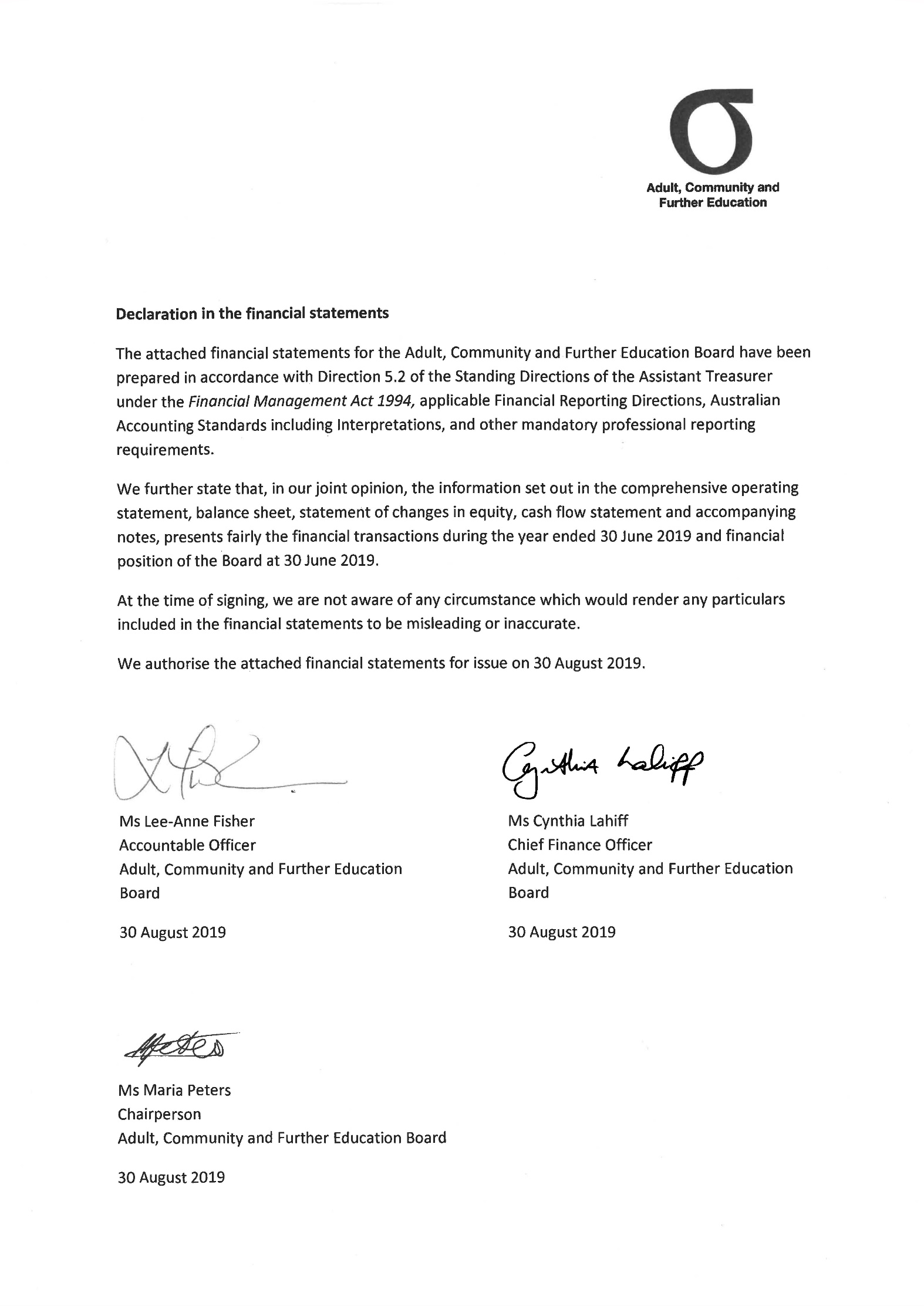 VAGO Independent Auditor’s report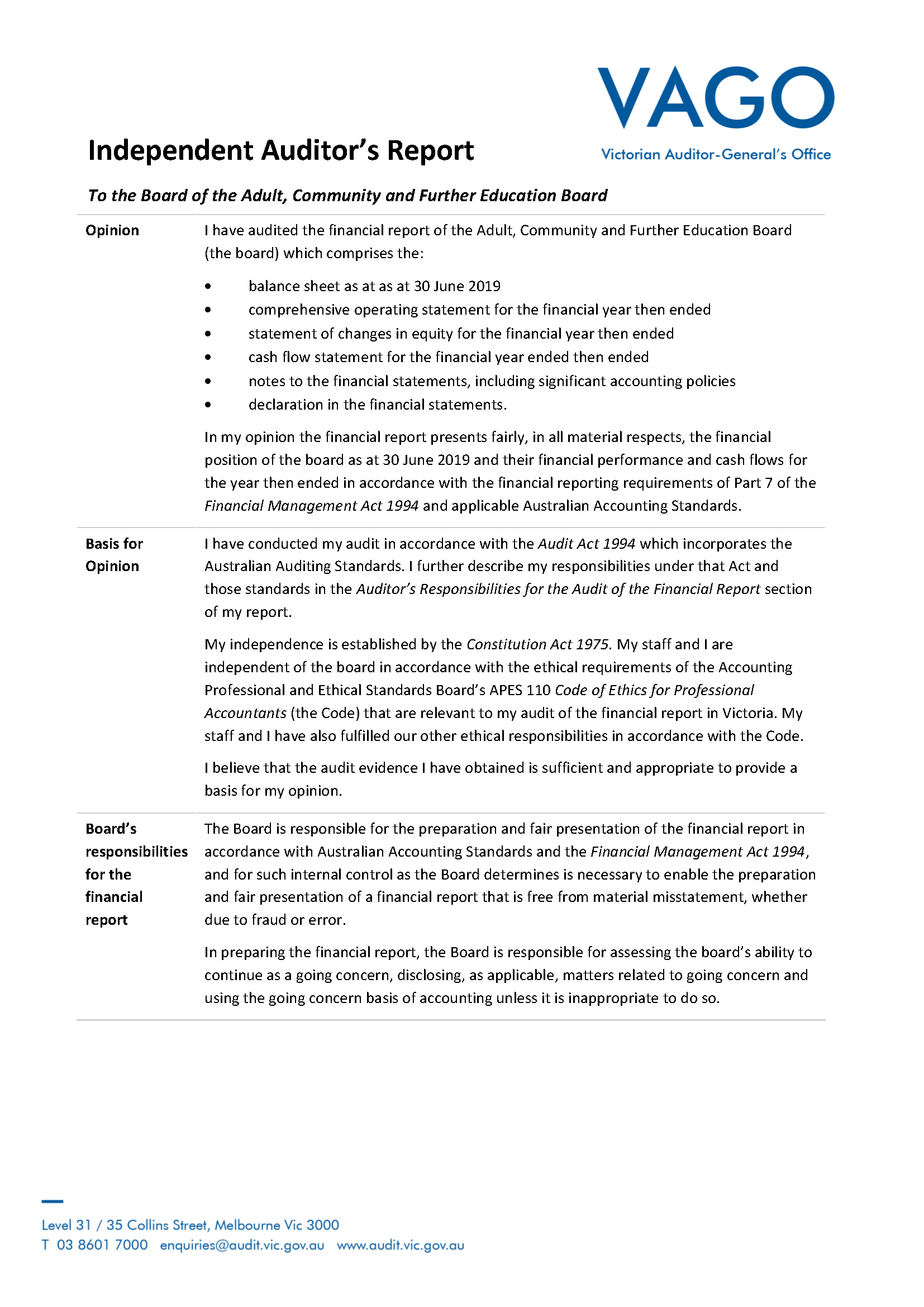 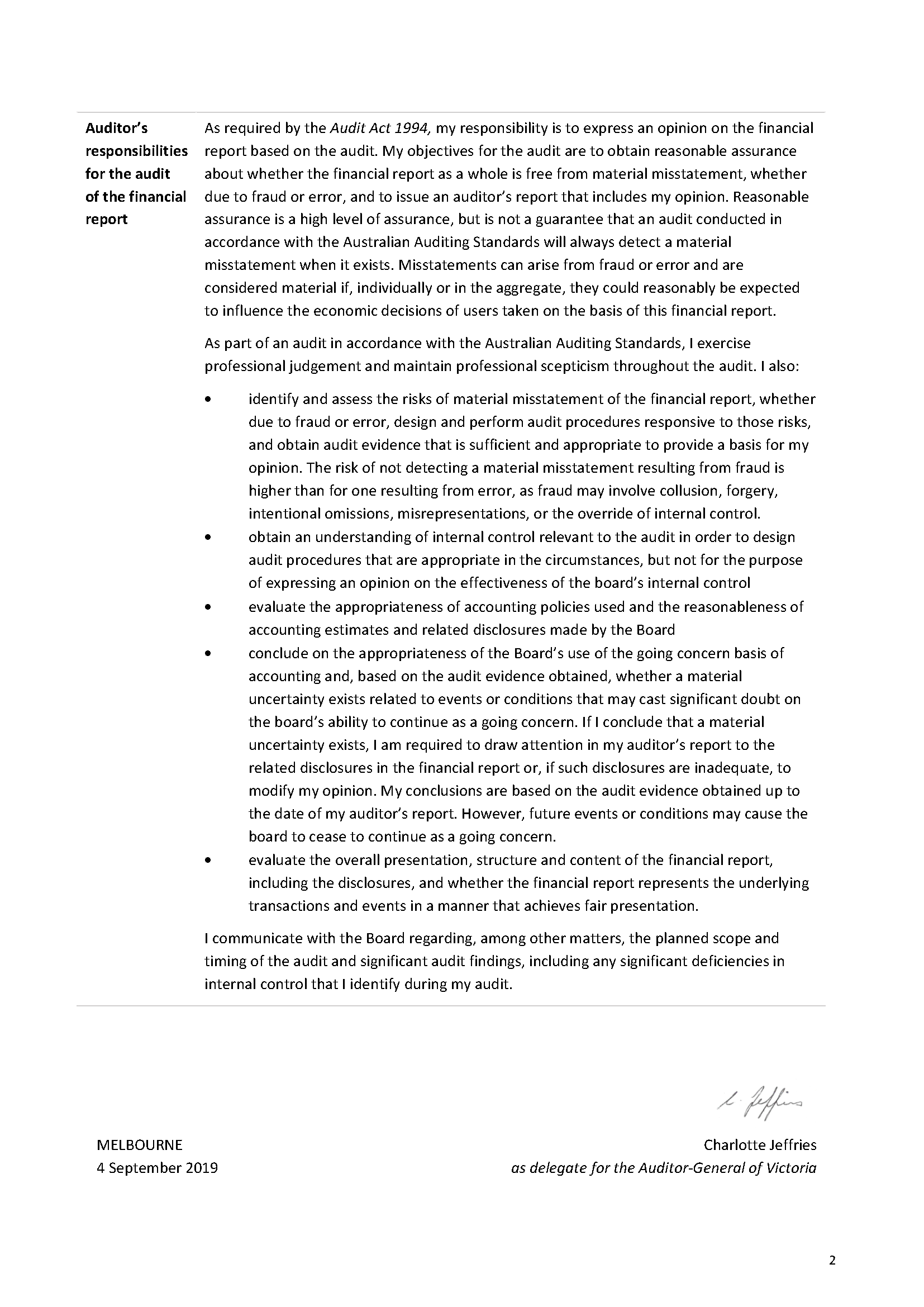 Comprehensive operating statement For the financial year ended 30 June 2019 The above comprehensive operating statement should be read in conjunction with the accompanying notes. Balance sheetAs at 30 June 2019The above balance sheet should be read in conjunction with the accompanying notes. Note:The Office of the Valuer-General Victoria revalued land and buildings as at 30 June 2018, in accordance with the assets government purpose classification under FRD 103H Non-financial physical assets. Statement of changes in equityFor the financial year ended 30 June 2019The above statement of changes in equity should be read in conjunction with the accompanying notes.Cash flow statementFor the financial year ended 30 June 2019The above cash flow statement should be read in conjunction with the accompanying notes.Notes to and forming part of the financial statements Note 1 About this reportThe financial statements cover the Adult, Community and Further Education Board as an individual reporting entity under the Education and Training Reform Act 2006. The Board is a statutory authority under the Education and Training Reform Act 2006. The Board reports separately to Parliament through the Minister for Higher Education and Minister for Training and Skills. Its principal address is:Adult, Community and Further Education Board
Level 3
2 Treasury Place 
East Melbourne, 
VICTORIA 3002A description of the nature of the Board’s operations and its principal activities is included in the report of operations, which does not form part of these financial statements.Objectives and fundingThe Board’s overall objective is to support the expansion of adult community education across all learner groups, across all qualification levels and industry sectors, and develop a strong Learn Local organisation base which is responsive to industry and community needs. The Board is predominantly funded by accrual-based parliamentary appropriations.Basis of preparationThese financial statements are presented in Australian dollars and prepared in accordance with the historical cost convention except for non-financial physical assets which are disclosed in the associated note.The accrual basis of accounting has been applied in the preparation of these financial statements whereby assets, liabilities, equity, income and expenses are recognised in the reporting period to which they relate, regardless of when cash is received or paid.Income, expenses and assets are recognised net of the amount of associated GST unless the GST is not recoverable from the taxation authority. In this case, it is recognised as part of the cost of acquisition of the asset or as part of the expense.Judgements, estimates and assumptions are required to be made about the carrying values of assets and liabilities that are not readily apparent from other sources. The estimates and associated assumptions are based on professional judgements derived from historical experience and various other factors that are believed to be reasonable under the circumstances. Actual results may differ from these estimates.Revisions to accounting estimates are recognised in the period in which the estimate is revised and also in future periods that are affected by the revision. Judgements and assumptions made by management in the application of Australian Accounting Standards (AASs) that have significant effects on the financial statements and estimates, with a risk of material adjustments in the subsequent reporting period, are disclosed throughout the notes to the financial statements.Amounts in the financial statements have been rounded to the nearest 1,000 dollars unless otherwise stated. Figures in the financial statements may not equate due to rounding.Compliance informationThese general-purpose financial statements have been prepared in accordance with the Financial Management Act 1994 (FMA), applicable Financial Reporting Directions (FRDs) and applicable Australian Accounting Standards (AASs) which include Interpretations, issued by the Australian Accounting Standards Board (AASB). In particular, they are presented in a manner consistent with the requirements of the AASB 1049 Whole of Government and General Government Sector Financial Reporting.Where appropriate, those paragraphs of the AASs applicable to not-for-profit entities have been applied. Accounting policies are selected and applied in a manner which ensures that the resulting financial information satisfies the concepts of relevance and reliability, thereby ensuring that the substance of the underlying transactions or other events is reported.Note 2 Income from transactionsIncome is recognised to the extent that it is probable that the economic benefits will flow to the entity and the income can be reliably measured. Grants State Government grants, over which the Board gains control during a reporting period, are recognised as income of that reporting period consistent with Australian Accounting Standard AASB 1004 Contributions. ‘Control’ arises on the earlier event of receipt or notification of eligibility for grants by relevant authorities.Services received free of chargeContributions of resources received free of charge are recognised at fair value when control is obtained over them, irrespective of whether these contributions are subject to restrictions or conditions over their use. Contributions in the form of services are only recognised when a fair value can be reliably determined, and the services would have been purchased if not received as a donation.The Department of Education and Training provides the services of Departmental employees to assist the Board with operational activities. The Board recognises the value of employee expenses incurred by the Department in undertaking Board activities, together with administrative overheads, as services received free of charge in the comprehensive operating statement.Note 3 Grants and transfer paymentsGrants and transfer paymentsGrants and other transfers to third parties (other than contribution to owners) are recognised as an expense in the reporting period in which they are paid or payable. They include transactions such as grants, subsidies and other transfer payments to educational providers.Note 4 Operating and administrative expensesOperating expensesOperating expenses generally represent the day to day running costs incurred in normal operations of the Board. These items are recognised as an expense in the reporting period in which they are incurred.Services provided free of chargeContributions of resources provided free of charge are recognised at their fair value once control is obtained over them, irrespective of whether restrictions or conditions are imposed over their use. Contributions in the form of services are only recognised when a fair value can be reliably determined, and the services would have been purchased, if not donated.The Board recognises the following expenses incurred in administering Board activities as services provided free of charge in the comprehensive operating statement. Employee expenses (including on-costs) for Department of Education and Training employees administering the Board’s operations and administrative overheads calculated on the number of Departmental employees engaged in Board activities.Note 5 Other economic flows included in net result‘Other economic flows included in net result’ are changes in the volume or value of an asset or liability that do not result from transactions. It includes:gains and losses from disposals, and impairments of non-financial physical and intangible assetsfair value changes of financial instrumentsgains and losses on remeasuring available-for-sale financial assets.Net gain/ (loss) on financial instrumentsNet gain/ (loss) on financial instruments includes:realised and unrealised gains and losses from revaluations of financial instruments at fair valueimpairment and reversal of impairment for financial instruments at amortised costdisposals of financial assets and de-recognition of financial liabilities.Revaluations of financial instruments at fair valueAt the end of each reporting period, the Board assesses whether there is objective evidence that a financial asset or group of financial assets is impaired. Objective evidence includes financial difficulties of the debtor identified and recorded in the Board’s provider risk register and default payments. All financial assets, except for those measured at fair value through profit or loss, are subject to annual review for impairment.Receivables are assessed for impairment and bad debts on a regular basis. Those bad debts considered as written off through mutual consent are classified as a transaction expense. Bad debts not written off by mutual consent and the impairment of receivables are classified as other economic flows in net result.Note 6 ReceivablesReceivables consist of:contractual receivables, such as debtors in relation to goods and services and loans to third partiesstatutory receivables, such as amounts owing from the Victorian Government and Goods and Services Tax (GST).Contractual receivables are classified as financial instruments. Statutory receivables are not classified as financial instruments because they do not arise from a contract.Receivables are recognised initially at fair value and subsequently measured at amortised cost, using the effective interest method, less expected credit losses. Expected credit loss is classified as other economic flows in the net result. Contractual receivables are written off when there is no reasonable expectation of recovery and impairment losses are classified as a transaction expense. Subsequent recoveries of amounts previously written off are credited against the same line item.In prior years, a provision for doubtful debts is recognised when there is objective evidence that the debts may not be collected and bad debts are written off when identified. Details about the Board’s impairment policies, exposure to credit risk, and the calculation of the loss allowance are set out in Note 10 Financial instruments.Note 7 PropertyThe Office of the Valuer-General Victoria revalued land and buildings as at 30 June 2018 in accordance with the assets government purpose classification under FRD 103H Non-financial physical assets.Recognition of propertyAll non-financial physical assets except land are measured initially at cost and subsequently revalued at fair value less accumulated depreciation and impairment. Where an asset is acquired for no or nominal cost, the cost is its fair value at the date of acquisition. Land is measured initially at cost and subsequently revalued at fair value. Land fair value is the property’s highest and best use.DepreciationBuildings that have finite useful lives are depreciated. Depreciation is calculated on a straight-line basis, at rates that allocate the asset’s value, less any estimated residual value, over its estimated life.The estimated average useful lives are as follows:The Board undertakes management reviews on the residual value and useful life of buildings at the end of each annual reporting period.Land, which is considered to have an indefinite life, is not depreciated. Depreciation is not recognised in respect of this asset because their service potential has not, in any material sense, been consumed during the reporting period.Subsequent measurementNon-financial physical assets are measured at fair value on a cyclical basis, in accordance with Financial Reporting Direction (FRD) 103H Non-financial physical assets issued by the Assistant Treasurer. A full revaluation normally occurs every five years, based on the assets government purpose classification. Independent valuers conduct the scheduled revaluations with any interim revaluations determined in accordance with the requirements of FRD 103H Non-financial physical assets. The Board conducts fair value assessments on land and buildings annually based upon the cumulative indices supplied by the Office of the Valuer-General Victoria since the last formal revaluation. Where fair value assessments indicate that the changes in valuations are greater than 10 per cent, a management valuation would be undertaken and these indices applied. Net revaluation increases (where the carrying amount of a class of assets is increased as a result of a revaluation) are recognised in ‘Other economic flows–other movements in equity’ and accumulated in equity under the asset revaluation surplus. However, the net revaluation increase is recognised in the net result to the extent that it reverses a net revaluation decrease in respect of the same class of property previously recognised as an expense (other economic flows) in the net result.Net revaluation decreases are recognised immediately as other economic flows in the net result, except that the net revaluation decrease shall be recognised in ‘other economic flows–other comprehensive income’ to the extent that a credit balance exists in the asset revaluation surplus in respect of the same class of property, plant and equipment. The net revaluation decrease recognised in ‘other economic flows–other comprehensive income’ reduces the amount accumulated in equity under the asset revaluation surplus.Revaluation increases and decreases relating to individual assets in a class of property are offset against one another in that class but are not offset in respect of assets in different classes. Any asset revaluation surplus is not normally transferred to accumulated funds on de-recognition of the relevant asset.Reconciliation of movements in carrying valueNote 8 PayablesPayables consist of:contractual payables, such as accounts payable and expenditure accruals. Contractual payables represent liabilities for goods and services provided to the Board before the end of the financial year that are unpaid and arise when the Board becomes obliged to make future payments in respect of the purchase of those goods and services.statutory payables, such as goods and services tax.Contractual payables are classified as financial instruments and categorised as financial liabilities at amortised cost. Statutory payables are recognised and measured similarly to contractual payables but are not classified as financial instruments and not included in the category of financial liabilities at amortised cost, because they do not arise from a contract.Note 9 Contingent assets and contingent liabilitiesContingent assets and contingent liabilities are not recognised in the balance sheet, but are disclosed by way of a note and, if quantifiable, are measured at nominal value. Contingent assets and liabilities are presented inclusive of GST receivable or payable respectively. As at 30 June 2019, the Board had no knowledge of any contingent assets or contingent liabilities (2018 - Nil).Note 10 Financial instrumentsFinancial risk management objectives and policiesThe Board’s principal financial instruments comprise of:receivables (excluding statutory receivables)payables (excluding statutory payables).Details of the significant accounting policies and methods adopted, including the criteria for recognition, the basis of measurement, and the basis on which income and expenses are recognised, with respect to each financial asset, financial liability and equity instrument above are disclosed in Note 11 Fair value determinations.The main purpose in holding financial instruments is to prudentially manage the Board’s financial risks within the Government policy parameters.The Board’s main financial risks include credit risk and liquidity risk. The Board has overall responsibility for the establishment and oversight of its risk management framework.Credit riskCredit risk arises from the contractual financial assets of the Board, which comprises of contractual receivables. The Board’s exposure to credit risk arises from potential default of a counterparty on their contractual obligations, resulting in financial loss to the Board.Credit risk associated with the Board’s contractual receivables is minimal because the main debtor is the Victorian Government. For debtors other than the Government, it is the Board’s policy to only deal with organisations that meet the standard financial viability requirements set. There are no financial assets that have had their terms renegotiated to prevent them from being past due or impaired, and they are stated at the carrying amounts as indicated. Contractual financial assetsThe Board applies AASB 9 Financial Instruments simplified approach for all contractual receivables to measure expected credit losses using a lifetime expected loss allowance based on the assumptions about risk of default and expected loss rates. The Board has grouped contractual receivables on shared credit risk characteristics and days past due and selected the expected credit loss rate based on past history, existing market conditions, as well as forward-looking estimates at the end of the financial year.The current receivables expected credit loss reflects organisations that are deemed to be in financial difficulty or entering administration / liquidation at 30 June, reflecting new disclosure requirements in AASB 9 Financial Instruments.Liquidity riskLiquidity risk is the risk that the Board would be unable to meet its financial obligations as and when they fall due. The Board’s exposure to liquidity risks is deemed as insignificant as no obligation to allocate funding is entered into without securing appropriate sources to meet the commitments. Ageing analysis of contractual financial liabilitiesNote 12Note 11 Fair value determinationsConsistent with AASB 13 Fair Value Measurement, the Board determines the policies and procedures for both recurring fair value measurements such as property, plant and equipment, and financial instruments, in accordance with the requirements of AASB 13, relevant Financial Reporting Directions and the Financial Management Act 1994.All assets and liabilities for which fair value is measured or disclosed in the financial statements are categorised within the fair value hierarchy, described as follows, based on the lowest level input that is significant to the fair value measurement as a whole: Level 1–Quoted (unadjusted) market prices in active markets for identical assets or liabilitiesLevel 2–Valuation techniques for which the lowest level input that is significant to the fair value measurement is directly or indirectly observableLevel 3–Valuation techniques for which the lowest level input that is significant to the fair value measurement is unobservable.For the purpose of fair value disclosures, the Board has determined classes of assets and liabilities on the basis of the nature, characteristics and risks of the asset or liability and the level of the fair value hierarchy as explained above.In addition, the Board determines whether transfers have occurred between levels in the hierarchy by re-assessing categorisation (based on the lowest level input that is significant to the fair value measurement as a whole) at the end of each reporting period.Property–fair value reconciliationNote: There have been no transfers between levels during the period.Net gain/(loss) on non-financial assetsNet gain/(loss) on non-financial assets and liabilities includes realised and unrealised gains and losses as follows:Revaluation gains/(losses) of non-financial physical assets.Description of significant unobservable inputs to Level 3 valuationsSpecialised land and specialised buildingsThe market value approach is used for specialised land, adjusted for the community service obligation (CSO) to reflect the specialised nature of the land being valued. Under this valuation method, land values are determined by reference to recent sales for comparable assets which are considered to have nominal or no added improvement value (less CSO adjustment). CSO is an adjustment for the difference in value between unrestricted assets (such as freehold land) and assets held by the public sector, taking into account any legal, financial or physical restrictions imposed on the use or sale of the assets. This approach is in light of the highest and best use consideration required for fair value measurement and takes into account the use of the asset that is physically possible, legally permissible, and financially feasible. As adjustments of CSO are considered as significant unobservable inputs, specialised land would be classified as Level 3 assets.The depreciated replacement cost method is used for the Board’s specialised buildings, adjusting for the associated depreciation. As depreciation adjustments are considered as significant, unobservable inputs in nature, specialised buildings are classified as Level 3 assets. Fair value–financial assets and financial liabilitiesThe fair values and net fair values of financial instrument assets and liabilities are determined as follows:The fair value of financial instrument assets and liabilities with standard terms and conditions and traded in active liquid markets are determined with reference to quoted market prices.The fair value of other financial instrument assets and liabilities are determined in accordance with generally accepted pricing models based on discounted cash flow analysis.Measurement basis and accounting policyThe Board considers the carrying amount of financial instruments assets and liabilities recorded in the financial statements to be a fair approximation of their fair values, because of the short-term nature of the financial instruments and the expectation that they will be paid in full.Note 12 Cash flow informationNote 13 ReservesNote 14 Responsible persons In accordance with the Ministerial Directions issued by the Assistant Treasurer under the Financial Management Act 1994, the following disclosures are made regarding responsible persons for the reporting period.The persons who held the positions of Minister and Accountable officer on the Board are as follows:Responsible Minister Hon Gayle Tierney MP (1 July 2018–30 June 2019)Accountable OfficerMs Lee-Anne Fisher (1 July 2018–30 June 2019)The following officers acted in the absence of Ms Lee-Anne Fisher during the year:Mr Warren Hill (11–22 February 2019)Significant transactions with government related entitiesDuring the year, the Board had the following significant government-related entity transactions:receipt of grant funding from the Department of Education and Training ($37.5 million), together with resources received free of charge ($4.1 million), to undertake legislative responsibilitiespayments to the Department of Health and Human Services ($0.1 million) for the support of a grants management systempayments to the Centre for Adult Education ($0.7 million) and AMES Australia ($1.3 million) for the delivery of educational servicespayments to Chisholm Institute ($0.5 million) for leading a collaborative program designed to increase participation and improve outcomes for disadvantaged learners in pre-accredited training.Key management personnel and related partiesRelated parties of the Board include all key management personnel and their close family members and personal business interests (controlled entities, joint ventures and entities they may have significant influence over). Other related parties include Victorian Cabinet Ministers (including their close family members) and public sector entities that are controlled and consolidated into the whole of state consolidated financial statements.Key management personnel of the Board include:Board membersMinister for Higher Education and Minister for Training and Skills in the Parliament of VictoriaAccountable Officer.Note: There was no Ministerial appointed Chairperson during the period 5–26 July 2018.The compensation detailed below excludes the salaries and benefits the portfolio Minister received. The Minister’s remuneration and allowances is set by the Parliamentary Salaries and Superannuation Act 1968 and is reported within the Department of Parliamentary Services’ Financial Report. Remuneration of key management personnelThe number of key management personnel, other than ministers and accountable officers, and their total remuneration during the reporting period are shown in the table below. Remuneration comprises employee benefits in all forms of consideration paid, payable or provided by the entity, or on behalf of the entity, in exchange for services rendered, and is disclosed in the following categories:short-term employee benefits including amounts such as wages, salaries, annual leave or sick leave that are usually paid or payable on a regular basis, as well as non-monetary benefits such as allowances and free or subsidised goods or servicespost-employment benefits including pensions and other retirement benefits paid or payable on a discrete basis when employment has ceasedother long-term benefits including long service leave, other long service benefits or deferred compensationtermination benefits including termination of employment payments, such as severance packages.Board members do not fall within employee definitions.Remuneration of accountable officerThe accountable officer is an executive officer employed by the Department of Education and Training with information on remuneration disclosed in the Department’s financial statements. The Board recognises the indirect cost associated with the accountable officer’s time within the resources free of charge recognised in the operating statement.Retirement benefits of responsible personsThere were no retirement benefits made in connection with retirement of responsible persons of the reporting entity.Transactions and balances with key management personnel and other related partiesDuring the reporting period, no responsible person received or was entitled to receive any benefit (other than remuneration disclosed in the financial report) from a contract between the Board and that responsible person or a firm or company of which that responsible person is a member or has a substantial interest.During the reporting period, Adult Learning Australia undertook maintenance of Learn Local digital assets, under the terms of a contract amended during the 2017–18 financial year. While Ms Sally Brennan was a Board member of both the Adult, Community and Further Education Board and Adult Learning Australia, there was no consultation with, or involvement from, Board members in the contract amendment.Outside of normal citizen type transactions, there were no other related party transactions that involved key management personal, their close family members and their personal business interests. No provision has been required, nor any expense recognised, for impairment of receivables from related parties. Other related transactions and loans requiring disclosure under the Directions of the Assistant Treasurer have been considered and there are no matters to report. Note 15 Remuneration of executivesThere is no remuneration of executive officers (other than the Accountable Officer) to be reported for the accounting period as it was paid by the Department of Education and Training.Note 16 Remuneration of auditorsNote 17 Subsequent eventsAssets, liabilities, income or expenses arise from past transactions or other past events. Where the transactions result from an agreement between the Board and other parties, the transactions are only recognised when the agreement is irrevocable at or before the end of the reporting period. Adjustments are made to amounts recognised in the financial statements for the events which occur after the reporting date and before the date the financial statements are authorised for issue, where those events provide information about conditions which existed in the reporting period. The Board is not aware of any event subsequent to reporting date that will have a material effect on its operations over subsequent years.Note 18 Commitments for expenditure across payment timeframeCommitments for future expenditure include operating and capital commitments arising from contracts. These commitments are not recognised in the balance sheet but are disclosed at their nominal value and inclusive of GST payable. In addition, where it is considered appropriate and provides additional relevant information to users, the net present values of significant individual projects are stated. These future expenditures cease to be disclosed as commitments once the related liabilities are recognised in the balance sheet.Note 19 Other accounting itemsCash and depositsThe Board does not hold a bank account with any financial institution. Total approved appropriations for the relevant period, are transferred by the Department of Education and Training to the Board in a phased manner throughout the financial year via inter entity transactions.Contributions by ownersAdditions to net assets which have been designated as contributions by owners are recognised as contributed capital. Other transfers that are in the nature of contributions or distributions have been designated as contributions by owners.Transfers of net assets arising out from administrative restructuring are treated as distributions to, or contributions by, owners. Transfers of net liabilities arising from administrative restructurings are treated as distributions to owners.Comprehensive operating statementThe comprehensive operating statement comprises three components, being ‘net result from transactions’ (or ‘net operating balance’), ‘other economic flows included in net result’, as well as ‘other economic flows–other comprehensive income’. The sum of the former two, together with the net result from discontinued operations, represents the net result.The ‘net result from transactions’ or ‘net operating balance’ is a key fiscal aggregate and is derived by income from transactions minus expenses from transactions. It is a summary measure of the ongoing sustainability of operations. It excludes gains and losses resulting from changes in price levels and other changes in the volume of assets. It is the component of the change in net worth that is due to transactions and can be attributed directly to government policies.‘Transactions’ are those economic flows that are considered to arise as a result of policy decisions, usually interactions between two entities by mutual agreement. Transactions also include flows within an entity, such as depreciation where the owner is simultaneously acting as the owner of the depreciating asset and as the consumer of the service provided by the asset. Taxation is regarded as mutually agreed interactions between the Government and taxpayers. Transactions can be in kind (e.g. assets provided/given free of charge or for nominal consideration) or where the final consideration is cash.Balance sheetAssets and liabilities are presented in liquidity order with assets aggregated into financial assets and 
non-financial assets.Current and non-current assets and liabilities (those expected to be recovered or settled beyond 12 months) are disclosed in the notes, where relevant.Statement of changes in equityThe statement of changes in equity presents reconciliations of each non-owner and owner equity opening balance at the beginning of the reporting period to the closing balance at the end of the reporting period. 
It also separately shows changes due to amounts recognised in the ‘comprehensive result’ and amounts recognised in ‘other economic flows–other movements in equity’ related to ‘transactions with owner in its capacity as owner’.Cash flow statementCash flows are classified according to whether or not they arise from operating activities, investing activities, or financial activities. This classification is consistent with requirements under AASB 107 Statement of cash flows.Receivables and payables are stated inclusive of the amount of GST receivable or payable. The net amount of GST recoverable from or payable to, the taxation authority is included with other receivables or payables in the balance sheet.Cash flows are presented on a gross basis. The GST components of cash flows arising from investing or financing activities which are recoverable from, or payable to the taxation authority, are presented as operating cash flow.Australian Accounting Standards (AASs) issued that are not yet effectiveCertain new accounting standards and interpretations have been published that are not mandatory for the 30 June 2019 reporting period. The Board assesses the impact of these new standards to determine their applicability and early adoption where applicable.As at 30 June 2019, the following standards and interpretations that are applicable to the Board had been issued but were not made mandatory for the financial year ending 30 June 2019. The Board has not and does not intend to adopt these standards early.In addition to the new standards and amendments above, the AASB has issued a list of other amending standards that are not effective for the 2018 to 2019 reporting period (as listed below). In general, these amending standards include editorial and references changes that are expected to have insignificant impacts on public sector reporting: AASB 2018-1 Amendments to Australian Accounting Standards–Annual Improvements 2015–2017 CycleAASB 2018-3 Amendments to Australian Accounting Standards–Reduced Disclosure Requirements.AppendicesAppendix 1 Disclosure indexThe Annual Report of the Board is prepared in accordance with all relevant Victorian legislation. This index has been prepared to facilitate identification of our compliance with statutory disclosure requirements.Appendix 2 Grants and transfer payments
(other than contributions by owners)Grants payments were made to certain companies and organisations during 2018–19. A list of these payments are as follows:This page has been intentionally left blankContactCentral office 
GPO Box 4367, Melbourne, 3001
Ph: 03 8688 7736
Email: acfe@edumail.vic.gov.auNorth-eastern Victoria region
Level 2, 295 Springvale Road, Glen Waverley, 3150
Ph: 03 7022 1802
Email: training.participation@edumail.vic.gov.auNorth-western Victoria region
7–15 McLaren Street, Bendigo, 3550
Ph: 03 4433 7582
Email: training.participation@edumail.vic.gov.auSouth-eastern Victoria region
6th Floor, 165–169 Thomas Street, Dandenong, 3175
Ph: 03 8904 2580
Email: training.participation@edumail.vic.gov.auSouth-western Victoria region
75 High Street, Belmont, 3216
Phone: 03 5215 5204
Email: training.participation@edumail.vic.gov.auPerformance measuresUnit of measure2018–19 
target2018–19 actualPer cent variationResultNumber of government-subsidised pre-accredited module enrolments funded through the Adult, Community and Further Education Boardnumber45,00050,92613.2Results30 June 2019
$’00030 June 2018
$’00030 June 2017
$’00030 June 2016
$’00030 June 2015
$’000Income from government41,59232,09531,80031,53327,759Total income from transactions41,59232,09531,80031,53327,759Total expenses from transactions 35,41135,71233,43730,36431,386Net result from transactions 6,181(3,617)(1,637)1,169(3,627)Other economic flows included in net result668173158(595)Net result for the period 6,187(3,549)(1,464)1,327(4,222)Net cash flow from operating activities00000Total assets 51,12845,42336,78939,02035,597Total liabilities1,6732,1551,0441,811670ConsultantPurpose of consultancyTotal approved project fee (ex GST)
$,000Expenditure 2018–19 (ex GST)
$,000Future expenditure (ex GST)
$,000AMES AustraliaPriority Learner Cohort Strategy4545-KPMG AustraliaCapacity and Innovation Fund outcomes project 10392-Management Governance AustraliaPriority Learner Cohort Strategy4545-Oakton Services Pty LtdACFE Web portal project178178-PTR ConsultingStrengthening Pathways for Adult Learners in Gippsland7615-Think Impact Pty LtdProfessional development strategy9428-University of MelbournePriority Learner Cohort Strategy4544-All operational ICT ExpenditureICT expenditure related to projects to create or enhance ICT capabilitiesICT expenditure related to projects to create or enhance ICT capabilitiesICT expenditure related to projects to create or enhance ICT capabilitiesBusiness as Usual (BAU) ICT expenditureNon-Business as Usual (Non BAU) ICT Expenditure (Total = operational expenditure and capital expenditure)Operational expenditureCapital expenditure$'000$'000$'000$'000837258258-Disclosures under the Protected Disclosure Act2018–192017–18Number of disclosures made by an individual to the Board and notified to the Independent Broad-based Anti-corruption Commission00Assessable disclosures00Notes30 June 
2019
$’00030 June 
2018
$’000Income from transactionsGrants237,54028,275Services received free of charge24,0523,820Total income from transactions41,59232,095Expenses from transactionsDepreciation7, 11(596)(511)Grants and transfer payments3(28,095)(28,658)Operating expenses4(2,668)(2,723)Services provided free of charge4(4,052)(3,820)Total expenses from transactions(35,411)(35,712)Net result from transactions (net operating balance)6,181(3,617)Other economic flows included in net resultNet gain/(loss) on financial instruments5668Total other economic flows included in net result668Net result6,187(3,549)Other economic flows–other comprehensive incomeItems that will not be reclassified to net resultChanges in physical asset revaluation surplus7, 13-11,072Total other economic flows–other comprehensive income-11,072Comprehensive result6,1877,523Notes30 June 
2019
$’00030 June 
2018
$’000AssetsFinancial assetsReceivables6, 1117,97411,636Total financial assets17,97411,636Non-financial assets Prepayment347384Property (i)7, 1132,80733,403Total non-financial assets33,15433,787Total assets51,12845,423Liabilities Payables8, 111,6732,155Total liabilities1,6732,155Net assets49,45543,268Equity Contributed capital1,7011,701Physical assets revaluation surplus (i)1332,03932,039Accumulated surplus/(deficit)15,7159,528Net worth49,45543,268Physical asset revaluation surplus$’000Accumulated surplus$’000Contributions by owner$’000Total$’000Balance at 30 June 201720,96713,0771,70135,745Net result for the year-(3,549)-(3,549)Other comprehensive income11,072--11,072Balance at 30 June 201832,0399,5281,70143,268Net result for the year-6,187-6,187Other comprehensive income----Balance at 30 June 201932,03915,7151,70149,455Notes30 June 2019
$’00030 June 
2018
$’000Cash flows from operating activitiesReceiptsReceipts from Government30,26829,285GST recovered from ATO3,8693,885Total receipts34,13733,170Payments Payments of grants and other expenses(34,137)(33,170)Total payments(34,137)(33,170)Net cash flows from/(used in) operating activities12--Net increase/(decrease) in cash and cash equivalents--Cash and cash equivalents at the beginning of the financial year--Cash and cash equivalents at the end of the financial year--Income from transactions30 June 2019
$’00030 June 2018
$’000Grants from the Department of Education and Training37,54028,275Administrative and salaries revenue received free of charge4,0523,820Total income from transactions41,59232,095Grants and transfer payments30 June 2019
$’000 30 June 2018
$’000 Payments to adult community education organisations25,00025,301Payments to adult education institutions1,9432,200Payments to other education organisations1,1521,157Total grants and transfer payments28,09528,658Operating and administrative expenses30 June 2019
$’00030 June 2018
$’000Operational expenditureOperating expenses2,6682,723Services provided free of chargeAdministrative and salary expenses provided free of charge4,0523,820Total operating and administrative expenses6,7206,543Net gain/(loss) on financial instruments30 June 2019
$’00030 June 2018
$’000Movement in contractual receivables (impairment)668Total net gain/(loss) on financial instruments 668Receivables30 June 2019
$’000 30 June 2018
$’000 Contractual receivablesTrade and other receivables530369Expected credit loss(212)(218)Total contractual receivables318 151Statutory receivablesReceivable from Victorian Government17,52411,317GST input tax credit recoverable132 168Total statutory receivables17,656 11,485Total receivables17,974 11,636 Movement in the provision for expected credit loss30 June 2019
$’000 30 June 2018
$’000 Balance at beginning of the year(218)(286)Adjustment on adoption of AASB 9 Financial Instruments171-Opening loss allowance(47)(286)(Increase)/decrease in allowance recognised in surplus or deficit(165)68Balance at end of the year(212)(218)Property30 June 2019
$’00030 June 2018
$’000LandLand at fair value (i)15,96415,96415,96415,964Buildings Buildings at fair value (i)17,43917,439Less: Accumulated depreciation (596)-16,84317,439Net carrying value of property32,80733,403Asset classAverage useful lifeAverage useful life20192018Buildings40–70 years40–70 years30 June 2019Land
$’000Buildings
$’000Total
$’000Carrying amount at start of year15,96417,43933,403Depreciation-(596)(596)Carrying amount at end of financial year15,96416,84332,80730 June 2018Land
$’000Buildings
$’000Total
$’000Carrying amount at start of year9,85512,98722,842Revaluation increments6,1094,96311,072Depreciation-(511)(511)Carrying amount at end of financial year15,96417,43933,403Contractual payables30 June 2019
$’00030 June 2018
$’000Trade and other payables1,6732,155Total contractual payables1,6732,155Total payables1,6732,1552019 contractual receivablesCurrent (i)
$’000Less than 
1 month
$’0001 to 3 months
$’0003 to 12
months
$’0001 to 5 years
$’000Total
$’000Expected loss rate100%0%0%49%17%Gross carrying amount13--342175530Less loss allowance(13)--(169)(30)(212)Net carrying value---1731453182018 contractual receivablesCurrent (i)
$’000Less than 
1 month
$’0001 to 3 months
$’0003 to 12
months
$’0001 to 5 years
$’000Total
$’000Expected loss rate100%0%0%0%6%Gross carrying amount31--64274369Less loss allowance(31)---(16)(47)Net carrying value---642583222019 liabilitiesCarrying amount
$’000Nominal amount
$’000Maturity datesMaturity datesMaturity datesMaturity dates2019 liabilitiesCarrying amount
$’000Nominal amount
$’000Less than 1 month
$’0001 to 3 months
$’0003 to 12 months
$’0001 to 5 
years
$’000Contractual payables1,6731,6736431,030--Total1,6731,6736431,030--2018 liabilitiesCarrying amount
$’000Nominal amount
$’000Maturity datesMaturity datesMaturity datesMaturity dates2018 liabilitiesCarrying amount
$’000Nominal amount
$’000Less than 1 month$’0001 to 3 months$’0003 to 12 months$’0001 to 5 
years$’000Contractual payables2,1552,1555221,633--Total2,1552,1555221,633--2019 land at fair valueCarrying amount
$’000Fair value measurement (i)Fair value measurement (i)Fair value measurement (i)Carrying amount
$’000Level 1Level 2Level 3Opening balance15,964-11,2404,724Gains or losses recognised in other economic flows–other comprehensive incomeRevaluation----Subtotal----Closing balance15,964-11,2404,724Unrealised gains/(losses) on non-financial assets----2018 land at fair valueCarrying amount
$’000Fair value measurement (i)Fair value measurement (i)Fair value measurement (i)Carrying amount
$’000Level 1Level 2Level 3Opening balance9,855-5,8454,010Gains or losses recognised in other economic flows–other comprehensive incomeRevaluation6,109-5,395714Subtotal6,109-5,395714Closing balance15,964-11,2404,724Unrealised gains/(losses) on non-financial assets----2019 buildings at fair valueCarrying amount
$’000Fair value measurement (i)Fair value measurement (i)Fair value measurement (i)Carrying amount
$’000Level 1Level 2Level 3Opening balance17,4396,14811,291Gains or losses recognised in net resultDepreciation(596)-(119)(477)Subtotal16,843-6,02910,814Gains or losses recognised in other economic flows–other comprehensive incomeRevaluation----Subtotal----Closing balance16,843-6,02910,814Unrealised gains/(losses) on non-financial assets----2018 buildings at fair valueCarrying amount
$’000Fair value measurement (i)Fair value measurement (i)Fair value measurement (i)Carrying amount
$’000Level 1Level 2Level 3Opening balance12,987-4,0778,910Gains or losses recognised in net resultDepreciation(511)-(161)(350)Subtotal12,476-3,9168,560Gains or losses recognised in other economic flows–other comprehensive incomeRevaluation4,963-2,2322,731Subtotal4,963-2,2322,731Closing balance17,439-6,14811,291Unrealised gains/(losses) on non-financial assets----AssetValuation techniqueSignificant unobservable inputsSpecialised landMarket approachCommunity service obligation (CSO) adjustmentSpecialised buildingsDepreciated replacement costDirect cost per square metreSpecialised buildingsDepreciated replacement costUseful life of specialised buildingsFinancial instrument classificationAccounting policyFinancial assetsContractual receivablesReceivables are recognised at fair value, being the amount receivable, which is reduced for any impairment. Outstanding debts are reviewed at regular intervals to assess their collectability.Financial liabilitiesContractual payablesLiabilities are recognised for amounts to be paid in future for services provided by organisations contracted with the Board which, as at balance sheet date, remain unsettled.Reconciliation of net result for the period to net cash flow from operating activities30 June 2019
$’00030 June 2018
$’000Net result for the period6,187(3,549)Depreciation596511Other non-cash items affecting results(Increase)/decrease in receivables(6,338)1,941(Increase)/decrease in prepayments37(14)Increase/(decrease) in payables(482)1,111Net cash flows from/(used in) operating activities--Reserves30 June 2019
$’00030 June 2018
$’000Physical asset revaluation surplusBalance at beginning of financial year32,03920,967Revaluation increments-11,072Balance at end of financial year32,03932,039EntityKey management personnelPosition titlePeriodParliament of VictoriaHon Gayle Tierney MPMinister for Higher Education and Minister for Training and Skills1 July 2018–30 June 2019BoardMs Lee-Anne FisherAccountable Officer1 July 2018–30 June 2019BoardMr Warren HillActing Accountable Officer11–22 February 2019BoardMs Sue ChristophersChairperson1–4 July 2018BoardDr Ronald WilsonChairperson (i)27 July–27 August 2018BoardMs Maria PetersChairperson28 August 2018–30 June 2019BoardDr Ronald WilsonDeputy Chairperson1–26 July 201828 August 2018–30 June 2019BoardMs Sally BrennanBoard member3 July 2018–30 June 2019BoardMs Helen ColemanBoard member1 July 2018–30 June 2019BoardMr Michael GroganBoard member3 July 2018–30 June 2019BoardMs Helen KennedyBoard member13 May–30 June 2019BoardMs Margaret LewisBoard member13 May–30 June 2019BoardMr John MaddockBoard member1 July 2018–30 June 2019BoardMs Andrea McCallBoard member1 July–30 September 2018BoardDr Menon ParameswaranBoard member1 July 2018–30 June 2019BoardDr Fiona ReidyBoard member1–26 July 2018BoardMs Winifred ScottBoard member1 July 2018–30 June 2019BoardMs Penny Wilson	Board member1 July 2018–30 June 2019BoardMr Raoul WainwrightBoard member28 August 2018–30 June 2019Remuneration of key management personnel 
(excluding responsible ministers)30 June 2019
$30 June 2018
$Short-term benefits 122,23887,641Post-employment benefits 4,2833,704Other long-term benefits 1,0871,063Termination benefits N/AN/AShare-based payments N/AN/ATotal remuneration (a)(b) 127,60692,408Total number of key management personnel1612Total annualised employee equivalents (i)N/AN/AVictorian Auditor-General's Office30 June 2019
$’00030 June 2018
$’000Audit of the financial statements3434Payment timeframePayment timeframePayment timeframeOperating commitments 30 June 2019Total
$‘0001 year
$‘0001–5 years
$‘0005 years or more
$‘000Pre-accredited training delivery8,4118,411--Other program delivery2,4352,267168-Total expenditure commitments10,84610,678168-Payment timeframePayment timeframePayment timeframeOperating commitments 30 June 2018Total
$‘0001 year
$‘0001–5 years
$‘0005 years or more
$‘000Pre-accredited training delivery5,4655,465--Other program delivery4,0832,8021,281-Total expenditure commitments9,5488,2671,281-TopicKey requirementsEffective dateAASB 1058 
Income of Not-for-Profit Entities This standard will replace AASB 1004 Contributions and establishes principles for transactions that are not within the scope of AASB 15, where the consideration to acquire an asset is significantly less than fair value, to enable not-for-profit entities to further their objectives. An initial assessment has been completed and there will be no material impact on the Board.1 January 2019 AASB 2016-8
Amendments to Australian Accounting Standards–Australian Implementation Guidance for Not-for-Profit Entities This standard amends AASB 9 and AASB 15 to include requirements and implementation guidance to assist not-for-profit entities in applying the respective standards to particular transactions and events. 1 January 2019 AASB 2018-8
Amendments to Australian Accounting Standards–Right of use assetThis standard amends various AASB standards to provide an option for not-for-profit entities to not apply the fair value initial measurement requirements to a class or classes of right of use assets arising under leases with significantly below-market terms and conditions, principally to enable the entity to further its objectives. This standard also adds additional disclosure requirements to AASB 16 for not-for-profit entities that elect to apply this option.1 January 2019AASB 2018-7 Amendments to Australian Accounting Standards–Definition of MaterialThis standard amends AASB 101 Presentation of Financial Statements and AASB 108 Accounting Policies, Changes in Accounting Estimates and Errors. The amendments refine the definition of material in AASB 10 Events after the Reporting Period, include some supporting requirements in AASB 101 in the definition to give it more prominence, and clarify the explanation accompanying the definition of material. The amendments also clarify the definition of material and its application, by improving the wording and aligning the definition across AASB standards and other publications.1 January 2020LegislationRequirementPageStanding Directions and Financial Reporting Directions (FRDs)Standing Directions and Financial Reporting Directions (FRDs)Standing Directions and Financial Reporting Directions (FRDs)Report of operationsReport of operationsReport of operationsCharter and purposeCharter and purposeCharter and purposeFRD 22HManner of establishment and the relevant Ministers6FRD 22HPurpose, functions, powers and duties6-8FRD 22HInitiatives and key achievements9FRD 22HNature and range of services provided6-18Management and structureManagement and structureManagement and structureFRD 22HOrganisational structure28Financial and other informationFinancial and other informationFinancial and other informationFRD 8DPerformance against output performance measures9-18FRD 10ADisclosure index62-63FRD 12BDisclosure of major contracts28FRD 15DExecutive officer disclosures28FRD 22HEmployment and conduct principles28FRD 22HOccupational health and safety policy28FRD 22HSummary of financial results for the year19FRD 22HSignificant changes in financial position during the year19FRD 22HMajor changes or factors affecting performance19FRD 22HSubsequent events58FRD 22HApplication and operation of the Freedom of Information Act 198230FRD 22HCompliance with building and maintenance provisions of the Building Act 199331FRD 22HStatement on National Competition policy31FRD 22HApplication and operation of the Protected Disclosure Act 201232FRD 22HDetails of consultancies over $10,00029FRD 22HDetails of consultancies under $10,00029FRD 22HDisclosure of government advertising expenditure28FRD 22HDisclosure of ICT expenditure29FRD 22HStatement of availability of other information33FRD 24CReporting on office-based environmental impacts34FRD 29CWorkforce data disclosures28SD 5.2Specific requirements under Standing Direction 5.21, 36Compliance attestation and declarationCompliance attestation and declarationCompliance attestation and declarationSD 5.1.4Attestation for compliance with Ministerial Standing Direction34SD 5.2.3Declaration in report of operations1LegislationRequirementPageFinancial statementsFinancial statementsFinancial statementsDeclarationDeclarationDeclarationSD 5.2.2Declaration in financial statements36Other requirements under Standing Directions 5.2 Other requirements under Standing Directions 5.2 Other requirements under Standing Directions 5.2 SD 5.2.1(a)Compliance with Australian accounting standards and other authoritative pronouncements43SD 5.2.1(a)Compliance with Ministerial Directions36SD 5.2.1(b)Compliance with Model financial report35-61Other disclosures as required by FRDs in notes to the financial statements*Other disclosures as required by FRDs in notes to the financial statements*Other disclosures as required by FRDs in notes to the financial statements*FRD 21CDisclosures of responsible persons, executive officers and other personnel (contractors with significant management responsibilities) in the Financial report55-58FRD 103GNon-financial physical assets47FRD 110ACash flow statements41, 54*Note: References to FRDs have been removed from the disclosure index if the specific FRDs do not contain requirements that are of the nature of the disclosure.*Note: References to FRDs have been removed from the disclosure index if the specific FRDs do not contain requirements that are of the nature of the disclosure.*Note: References to FRDs have been removed from the disclosure index if the specific FRDs do not contain requirements that are of the nature of the disclosure.Legislation Legislation Legislation Freedom of Information Act 1982Freedom of Information Act 198230Building Act 1993Building Act 199331Financial Management Act 1994Financial Management Act 199443Disability Act 2006Disability Act 200633Protected Disclosure Act 2012Protected Disclosure Act 201232External company or organisationBroad grant category $’000 (ex GST)Broad grant category $’000 (ex GST)Broad grant category $’000 (ex GST)Name of organisationPre-accredited and associated grantsSector support grantsTotalAccess Australia Group Limited7733110Adult and Community Education (Victoria) Inc.-1717Adult Learning Australia Ltd-8888Alamein Neighbourhood & Learning Centre Inc.8647133Albury Wodonga Community College Limited33-33Albury-Wodonga Volunteer Resource Bureau Inc.221133AMES Australia1198701268Anglesea Community House Inc.13-13Angliss Neighbourhood House Inc.721183Ararat Neighbourhood House Inc.5-5Arrabri Community House Inc.90-90Art Resource Collective Inc.10-10Australian - Multicultural Community Services Inc.8135116Australian Croatian Community Services Inc.34-34Australian Romanian Community Welfare, Health and Services Association of Victoria Inc.15-15Australian Vietnamese Women's Association Inc.12533158Avenue Neighbourhood House at Eley Inc.7663139Bacchus Marsh Community College Inc.554196Ballan & District Community House & Adult Education Centre Inc.8-8Ballarat Neighbourhood Centre Inc.15656212Banksia Gardens Association Incorporated51219531Bass Coast Adult Learning Inc.8739126Beaufort Community House and Learning Centre Inc.12-12Belgium Avenue Neighbourhood House Inc.34-34Bellarine Living and Learning Centre Inc.23-23Bellarine Training and Community Hub Inc.143347Belvedere Community Centre Inc.422466Bendigo Neighbourhood Hub Inc.80-80Berry Street Victoria Incorporated553388Beulah Historical, Learning and Progress Association Inc.18-18Birallee Park Neighbourhood House Inc.36-36Bnym Aboriginal Corporation591170BRACE Education Training & Employment Limited29-29Brotherhood of St Laurence81-81Brunswick Neighbourhood House Co-operative Limited16550215Buchan District Outreach Inc.146276Carlton Neighbourhood Learning Centre Inc.12215137Carringbush Adult Education Inc.18950239Castlemaine Community House Inc.17914193CentaVic ESL Educational Services Inc.3-3Central Highlands Group Training Inc.22-22Central Ringwood Community Centre Inc.53-53Centre for Adult Education65455709Centre for Participation Inc.15653209CERES Inc.454186Cheltenham Community Centre Inc.15143194Child and Family Care Network Inc.21280292Chisholm Institute-330330Churchill Neighbourhood Centre Inc.234467Cire Services Incorporated247114361Clota Cottage Neighbourhood House Inc.19-19Cloverdale Community Centre Inc.22861289Cobram Community House Inc.19-19Comm Unity Plus Services Ltd41555470Community College Gippsland Limited297139436Community Hub Inc.25-25Concern Australia Welfare Inc.81-81Continuing Education and Arts Centre of Alexandra Inc.8022102Coonara Community House Inc.152127279Corinella & District Community Centre Inc.--0Corryong Neighbourhood House Inc.123345Craigieburn Education and Community Centre Inc.67-67Cranbourne Community House Inc.92-92Dallas Neighbourhood House Inc.14844192Dandenong Neighbourhood Community and Learning Centre Incorporated36536401Daylesford Neighbourhood Centre Inc.271037Diamond Valley Learning Centre Inc.161-161Dingley Village Neighbourhood Centre Inc.80-80Djerriwarrh Employment & Education Services Inc.29395388Donald Learning Group Inc.7-7Doveton Neighbourhood Learning Centre Inc.10252154Duke Street Community House Association Inc.16021181East End Community House Inc.140-140Echuca Community Education Group Inc.49-49Echuca Neighbourhood House Inc.391150Elwood-St Kilda Neighbourhood Learning Centre Inc.106-106Emerald Community House Inc.73-73Encompass Community Services Inc.35-35Endeavour Hills Neighbourhood Centre Inc.78-78Farnham Street Neighbourhood Learning Centre Inc.26732299Fitzroy Learning Network Inc.414485Footscray Community Arts Centre Ltd.44-44Foundation 61 Inc.40-40Frankston City Council35-35Gateway Social Support Options Inc.27-27Geelong Ethnic Communities Council Inc.36577442Gippsland East Local Learning and Employment Network Inc.-109109Gippsland Employment Skills Training Inc.23572307Glen Eira Adult Learning Centre Inc.193-193Glen Park Community Centre Inc.18370253Glenroy Neighbourhood Learning Centre Inc.141-141Godfrey Street Community House Association Inc.17-17Goldfields Employment and Learning Centre Inc.47-47Grampians Community Health10-10Haddon Community Learning Centre Inc.23-23Hallam Community Learning Centre Inc.123-123Hampton Community Centre Inc.1-1Hampton Park Care Group Inc.42-42Healesville Living & Learning Centre Inc.9119110Heidelberg Training and Resource Centre Inc.40-40Heyfield Community Resource Centre Inc.44-44Holden Street Neighbourhood House Inc.42-42Horsham Community House Inc.10-10Hume City Council109-109Inclusion Melbourne Inc.75-75Inner Melbourne VET Cluster Inc.12371194Japara Neighbourhood House Inc.13-13Jesuit Social Services Ltd.30763370Jewish Care (Victoria) Inc.15-15Jika Jika Community Centre Inc.161026JobCo Employment Services Association Inc.18-18K.Y.M. (Victoria) Inc.257-257Kangaroo Flat Community Group Inc.1-1Karingal Neighbourhood House Inc.14-14Karingal St Laurence Ltd.14133174Kensington Neighbourhood House Inc.10729136Kerrie Neighbourhood House Inc.26-26Kew Neighbourhood Learning Centre Inc.12655181King Valley Learning Exchange Inc.13-13Kinglake Ranges Neighbourhood House Inc.321143Kyabram Community and Learning Centre Inc.31-31Kyneton Community & Learning Centre Inc.553893Lalor Living and Learning Centre Inc.79-79Langwarrin Community Centre Inc.61-61Lara Community Centre Inc.34-34Laverton Community Integrated Services Inc.15356209Link Health and Community Limited17-17LINK Neighbourhood House Inc.11-11Living and Learning at Ajani Inc.231538Living Learning Pakenham Inc.20911220Loddon Campaspe Multicultural Services Inc.72-72Loddon Mallee Housing Services Ltd.20-20Longbeach Place Inc.77-77Lyrebird Community Centre Inc.87794MACE Inc.35-35Macedon Ranges Further Education Centre Inc.141-141MADEC Australia38-38Maldon Neighbourhood Centre Inc.26-26Mallacoota District Health & Support Service Inc.13-13Manna Gum Community House Inc.21-21Meadow Heights Learning Shop Inc.20533238Melbourne City Mission39-39Melton South Community Centre Inc.79281Meredith Community Centre Inc.1-1Merinda Park Learning and Community Centre Inc.142184326Micare Ltd.127-127Migrant Resource Centre, North West Region Inc.44-44MiLife-Victoria Inc.176-176Mill Park Community Services Group Inc.2157222Milpara Community House Inc.7038108Mirrimbeena Aboriginal Education Group Inc.29-29Mitcham Community House Inc.48351Moe Life-Skills Community Centre Inc.46-46Moe Neighbourhood House Inc.32-32Moongala Women's Collective Inc.27-27Mordialloc Neighbourhood House Inc.32-32Mount Beauty Neighbourhood Centre Inc.401151Mountain District Women's Co-Operative Ltd.18176257Murray Adult Community Education - Swan Hill Inc.5077127Murray Human Services Inc.343367Myrtleford Neighbourhood Centre Inc.351045Narre Community Learning Centre Inc.33633369Neighbourhood Houses Victoria Inc.-1717Ngwala Willumbong Ltd.85-85Nhill Neighbourhood House Learning Centre Inc.17252224Nillumbik Shire Council314071Noble Park Community Centre Inc.11-11North Carlton Railway Station Neighbourhood House Inc.15-15North Melbourne Language and Learning Inc.15144195North Ringwood Community House Inc.514192North Shepparton Community & Learning Centre Inc.22-22Northern Mallee Local Learning and Employment Network Inc.-2828Noweyung Ltd.8847135Numurkah Community Learning Centre Inc.204060Olympic Adult Education Inc.25542297Open Door Neighbourhood House Inc.772198Orana Neighbourhood House Inc.103-103Orbost Education Centre Inc.65-65Otway Health20-20Outlets Co-operative Neighbourhood House Ltd.16-16Outlook (Vic.) Inc.162-162Pangerang Community House Inc.22-22Park Orchards Community House & Learning Centre Inc.324476Paynesville Neighbourhood Centre Inc.11898216Peninsula Adult Education and Literacy Inc.80-80Peninsula Training and Employment Program Inc.18050230Phillip Island Community and Learning Centre Inc.184967Pines Learning Inc.12133154Port Fairy Community Group Inc.5-5Port Phillip Community Group Ltd.11777194Portland Workskills Inc.10167168Prahran Community Learning Centre Inc.20154255Preston Neighbourhood House Inc.20270272Preston Reservoir Adult Community Education Inc.27844322Quantin Binnah Community Centre Inc.10-10Quantum Support Services Inc.17-17Red Cliffs Community Resource Centre Inc.24-24Rejoice Chinese Christian Communication Centre Inc.23-23Resurrection Catholic Church Keysborough23498332Reynard Street Neighbourhood House Inc.49352Richmond Community Learning Centre Inc.24-24Robinvale Network House Inc.18-18Rosewall Neighbourhood Centre Inc.491160Rowville Neighbourhood Learning Centre Inc.11111122Rural Industries Skill Training Centre Inc.3688124Rushworth Community House Inc.19-19Sale Neighbourhood House Inc.17-17Sandybeach Community Co-operative Society Ltd.249114363SCAA Shearer Woolhandler Training Inc.9-9Selby Community House Inc.30131Seymour & District Community House Inc.2-2Shepparton Access85-85Shepparton Adult and Community Education College Inc.9922121SkillsPlus Ltd.9933132Small Business Mentoring Service Inc.-121121Sorrento Community Centre Inc.25-25South Shepparton Community Centre Inc.11-11Southern Grampians Adult Education Inc.91489580Southern Migrant and Refugee Centre Inc.27-27Southport Community Centre Incorporated9744141SPAN Community House Inc.23-23Springdale Neighbourhood Centre Inc.132-132Springvale Indo-Chinese Mutual Assistance Association Inc.68-68Springvale Learning and Activities Centre Inc.21177288Springvale Neighbourhood House Inc.226-226St. Arnaud Neighbourhood House Inc.12-12Stawell Neighbourhood House Inc.24-24Sunraysia Mallee Ethnic Communities Council Inc.64-64Sussex Neighbourhood House Inc.9511106Task Force Community Agency Inc.14158199Tatura Community House Inc.151126The Basin Community House Inc.26422286The Centre for Continuing Education Inc.350126476The Centre: Connecting Community in North & West Melbourne Inc.48-48The Kevin Heinze Garden Centre Inc.10-10The Old Courthouse Committee of Management Inc.244468The Onemda Association Inc.97-97The Social Studio Inc.36-36The South Kingsville Community Centre Inc.51-51The U3A Network - Victoria Inc.-171171Traralgon Neighbourhood Learning House Inc.461157Trudewind Road Neighbourhood House Inc.3-3United-Spanish Latin American Welfare Centre Inc.4-4Uniting (Victoria and Tasmania) Ltd.51-51Upper Beaconsfield Community Centre Inc.46-46Vermont South Community House Inc.130-130VICSEG New Futures6248110Victoria University-5858Victorian Aboriginal Community Services Association Limited-3939Victorian Adult Literacy and Basic Education Council Inc.-4444Victorian Deaf Society28-28Victorian Vocational Rehabilitation Association7475149Waminda Inc.14-14Warracknabeal Neighbourhood House and Learning Centre Inc.25-25Warragul Community House Inc.49344393Warrandyte Neighbourhood House Inc.7-7Waverley Adult Literacy Program Inc.20-20Waverley Community Learning Centre Inc.77784Wavlink Inc.21-21Wedderburn Community House Inc.16-16Wellsprings for Women Inc.15555210Wendouree Neighbourhood Centre Inc.180101281Westgate Community Initiatives Group Inc.39833431Whittlesea Community House Inc.8-8Williamstown Community and Education Centre Inc.26428292Winchelsea Community House Inc.11-11Wingate Avenue Community Centre Inc.15019169Women's Information and Referral Exchange Inc.-143143Workforce Plus Inc.75-75Wycheproof Community Resource Centre Inc.12-12Wyndham Community and Education Centre Inc.385140525Yarraville Community Centre Inc.248107355Yarrawonga Neighbourhood House Inc.363369Yarrunga Community Centre Inc.9044134Yooralla212243Youth Projects Ltd.182745YouthNow Inc.27213285Zoe Support Australia422062Grand total24,6717,57432,245